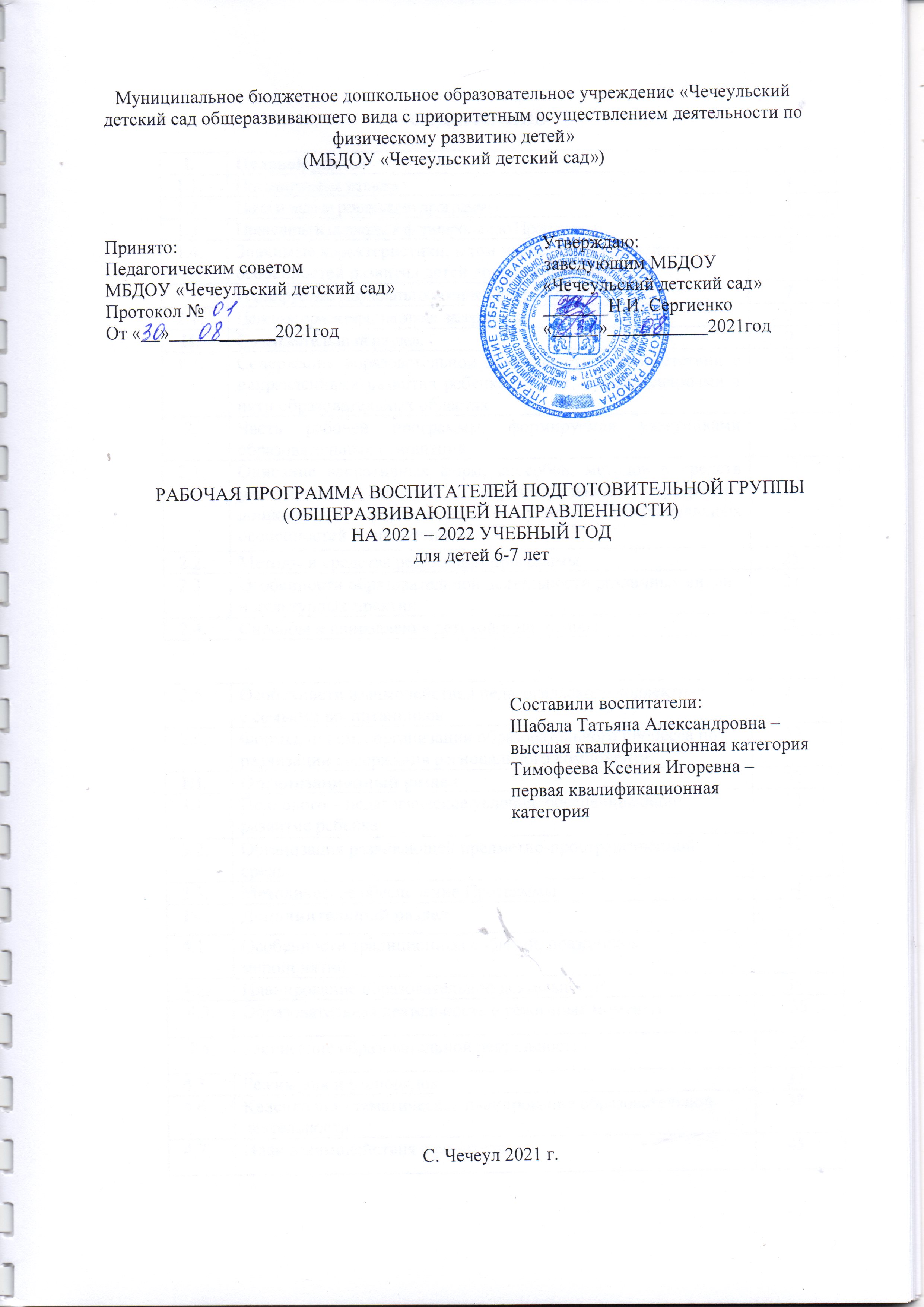  Муниципальное бюджетное дошкольное образовательное учреждение «Чечеульский детский сад общеразвивающего вида с приоритетным осуществлением деятельности по физическому развитию детей»(МБДОУ «Чечеульский детский сад»)Принято:				Утверждаю:Педагогическим советом                                                    заведующим МБДОУМБДОУ «Чечеульский детский сад»                                «Чечеульский детский сад»Протокол №                                                                         _______Н.И. СергиенкоОт «	»	 ______2021год				«	»		2021годРАБОЧАЯ ПРОГРАММА ВОСПИТАТЕЛЕЙ ПОДГОТОВИТЕЛЬНОЙ ГРУППЫ(ОБЩЕРАЗВИВАЮЩЕЙ НАПРАВЛЕННОСТИ)НА 2021 – 2022 УЧЕБНЫЙ ГОДдля детей 6-7 лет                                                                                      Составили воспитатели:                                                                                      Шабала Татьяна Александровна –                                                                                       высшая квалификационная категория                                                                                      Тимофеева Ксения Игоревна –                                                                                       первая квалификационная                                                                                      категорияС. Чечеул 2021 г.СОДЕРЖАНИЕI.Целевой раздел:1.1 Пояснительная запискаРабочая программа воспитателей подготовительной группы (общеразвивающей) направленности на 2021 – 2022 учебный год (далее – Программа) разработана на основе Основной образовательной программы дошкольного образования МБДОУ «Чечеульский детский сад» и программы «От рождения до школы» под редакцией Н.Е Вераксы, Т.С. Комаровой, М.А Ваильевой в соответствии с:- Федеральным законом от 29 декабря 2012 г. № 273 – ФЗ «Об образовании в Российской Федерации»;- Приказом Министерства образования и науки Российской Федерации от 17 октября 2013 г. № 1155 «Об утверждении федерального государственнного образовательного стандарта дошкольного образования»;- Приказом Министерства образования и науки РФ от 30 августа 5013 г. № 1014 «Об утверждении Порядка организации и осуществления образовательной деятельности по основным общеобразовательным программам»;- СП 2.4.3648-20 «Санитарно-эпидемиологические требования к организациям воспитания и обучения, отдыха и оздоровления детей и молодежи»;- СанПиН 1.2.3685-21 «Гигиенические нормативы и требования к обеспечению безопасности и (или) безвредности для человека факторов среды обитания»Программа обеспечивает разностороннее развитие детей в возрасте от 6 до 7 лет с учѐтом их возрастных и индивидуальных особенностей по основным направлениям: физическому, социально- коммуникативному, познавательному, речевому и художественно – эстетическому.Программа сформирована как программа психолого-педагогической поддержки позитивной социализации и индивидуализации, развития личности детей дошкольного возраста и определяет комплекс основных характеристик дошкольного образования (объем, содержание и планируемые результаты в виде целевых ориентиров дошкольного образования).Программа определяет цель, задачи, планируемые результаты, содержание и организацию образовательного процесса на ступени дошкольного образования. 1.2 Цели и задачи реализации ПрограммыЦель Программы - создание равных условий для всестороннего, гармоничного развития каждого ребенка и его позитивной социализации, радостного и содержательного проживания детьми периода дошкольного детства, на основе духовно-нравственных ценностей народов Российской Федерации, исторических и национально-культурных традицийДанная цель реализуется через решение следующих задач:1. Охрана и укрепление физического и психического здоровья детей, в том числе их эмоционального благополучия; 2. Обеспечение равных возможностей для полноценного развития каждого ребенка в период дошкольного детства независимо от места жительства, пола, нации, языка, социального статуса, психофизиологических и других особенностей (в том числе ограниченных возможностей здоровья); 3. Обеспечение преемственности целей, задач и содержания образования, реализуемых в рамках образовательных программ различных уровней (далее - преемственность основных образовательных программ дошкольного и начального общего образования); 4. Создание благоприятных условий развития детей в соответствии с их возрастными и индивидуальными особенностями и склонностями, развития способностей и творческого потенциала каждого ребенка как субъекта отношений с самим собой, другими детьми, взрослыми и миром; 5. Объединение обучения и воспитания в целостный образовательный процесс на основе духовно-нравственных и социокультурных ценностей и принятых в обществе правил и норм поведения в интересах человека, семьи, общества; 6. Формирование общей культуры личности детей, в том числе ценностей здорового образа жизни, развития их социальных, нравственных, эстетических, интеллектуальных, физических качеств, инициативности, самостоятельности и ответственности ребенка, формирования предпосылок учебной деятельности; 7. Обеспечение вариативности и разнообразия содержания Программ и организационных форм дошкольного образования, возможности формирования Программ различной направленности с учетом образовательных потребностей, способностей и состояния здоровья детей; 8. Формирование социокультурной среды, соответствующей возрастным, индивидуальным, психологическим и физиологическим особенностям детей; 9. Обеспечение психолого-педагогической поддержки семьи и повышения компетентности родителей; 10. Формирование основ патриотизма и гражданственности детей, через ознакомление их с историей, современностью села Чечеул, города Красноярска и Красноярского края, его природных и культурных особенностях. 1.3. Принципы и подходы к формированию Программы.Подходы к формированию Программы:Программа основывается на следующих научно обоснованных подходах: культурно-историческом, деятельностном, личностном.1. Культурно исторический подход определяет развитие ребенка как …процесс формирования человека или личности совершающийся путем возникновения на каждой ступени новых качеств специфических для человека, подготовленных всем предшествующим ходом развития, но не содержащихся в готовом виде на более ранних ступенях. (Л С Выготский).2. Деятельностный подход рассматривает деятельность наравне с обучением как движущую силу психического развития ребенка. В каждом возрасте существует своя ведущая деятельность, внутри которой возникают новые виды деятельности, развиваются (перестраиваются) психические процессы и возникают личностные новообразования. (По А.Н. Леонтьеву, Д.Б. Эльконину, А.В. Запорожцу, В.В. Давыдову).3. Личностный подход исходит из положения, что в основе развития лежит прежде всего эволюция поведения и интересов ребенка изменение структуры направленности его поведения. Поступательное развитие ребенка главным образом происходит за счет его личностного развития. В дошкольном возрасте социальные мотивы поведения развиты еще слабо, а потому мотивируется в основном непосредственными мотивами. Исходя из этого предлагаемая ребенку деятельность должна быть для него осмысленной, только в этом случае она будет оказывать на него развивающее воздействие. (по Л. С. Выготскому, А. Н. Леонтьеву, Л. И. Божович, Д. Б Эльконину, А. В. Запорожцу).Тематический принцип построения образовательной деятельности позволяет легко вводить региональные и культурные компоненты, учитывать специфику своего дошкольного учреждения. Тематический подход позволяет оптимально организовать образовательную деятельность для детей с особыми потребностями, соответствует следующим принципам:- принцип развивающего образования, целью которого является развитие ребенка;- принцип научной обоснованности и практической применимости (соответствует основным положениям возрастной психологии и дошкольной педагогики);- принципа интеграции образовательных областей в соответствии с возрастными возможностями и особенностями воспитанников;-   комплексно-тематический принцип построения образовательного процесса;- принцип культуросообразности учитывает национальные ценности и традиции в образовании;- программа соответствует критериям полноты, необходимости и достаточности (позволяет решать поставленные цели и задачи на необходимом и достаточном материале, максимально приближаясь к разумному «минимуму»);- обеспечивает единство воспитательных, обучающих и развивающих целей и задач процесса образования детей дошкольного возраста, в ходе реализации которых формируются такие знания, умения и навыки, которые имеют непосредственное отношение к развитию дошкольников.1.4 Значимые характеристики, в том числе, характеристики особенностей развития детей дошкольного возрастаРабота ориентирована на разностороннее развитие дошкольников с учетом их возрастных и индивидуальных особенностей по основным направлениям развития и образования детей.  Приоритетное направление работы в группе направлено на нравственно-патриотическое развитие, через различные виды технологий и форм работы.Характеристика особенностей развития детей подготовительной группы (6-7 лет)В сюжетно-ролевых играх дети подготовительной к школе группы начинают осваивать сложные взаимодействия людей, отражающие характерные значимые жизненные ситуации, например, свадьбу, рождение ребенка, болезнь, трудоустройство и т. д.Игровые действия становятся более сложными, обретают особый смысл, который не всегда открывается взрослому. Игровое пространство усложняется. В нем может быть несколько центров, каждый из которых поддерживает свою сюжетную линию. При этом дети способны отслеживать поведение партнеров по всему игровому пространству и менять свое поведение в зависимости от места в нем. Так, ребенок уже обращается к продавцу не просто как покупатель, а как покупатель-мама или покупатель-шофер и т. п. Исполнение роли акцентируется не только самой ролью, но и тем, в какой части игрового пространства эта роль воспроизводится. Образы из окружающей жизни и литературных произведений, передаваемые детьми в изобразительной деятельности, становятся сложнее. Рисунки приобретают более детализированный характер, обогащается их цветовая гамма. Более явными становятся различия между рисунками мальчиков и девочек. Мальчики охотно изображают технику, космос, военные действия и т. п. Девочки обычно рисуют женские образы: принцесс, балерин, моделей и т.д. Часто встречаются и бытовые сюжеты: мама и дочка, комната и т. д. При правильном педагогическом подходе у детей формируются художественно-творческие способности в изобразительной деятельности.Изображение человека становится еще более детализированным и пропорциональным. Появляются пальцы на руках, глаза, рот, нос, брови, подбородок. Одежда может быть украшена различными деталями.Дети подготовительной группы в значительной степени освоили конструирование из строительного материала. Они свободно владеют обобщенными способами анализа, как изображений, так и построек; не только анализируют основные конструктивные особенности различных деталей, но и определяют их форму на основе сходства со знакомыми им объемными предметами. Свободные постройки становятся симметричными и пропорциональными, их строительство осуществляется на основе зрительной ориентировки. Дети быстро и правильно подбирают необходимый материал. Они достаточно точно представляют себе последовательность, в которой будет осуществляться постройка, и материал, который понадобится для ее выполнения; способны выполнять различные по степени сложности постройки, как по собственному замыслу, так и по условиям.В этом возрасте дети уже могут освоить сложные формы сложения из листа бумаги и придумывать собственные, но этому их нужно специально обучать. Данный вид деятельности не просто доступен детям — он важен для углубления их пространственных представлений.Усложняется конструирование из природного материала. Дошкольникам уже доступны целостные композиции по предварительному замыслу, которые могут передавать сложные отношения, включать фигуры людей и животных в различных условиях.У детей продолжает развиваться восприятие, однако они не всегда могут одновременно учитывать несколько различных признаков.Развивается образное мышление, однако воспроизведение метрических отношений затруднено. Это легко проверить, предложив детям воспроизвести на листе бумаги образец, на котором нарисованы девять точек, расположенных не на одной прямой. Как правило, дети не воспроизводят метрические отношения между точками: при наложении рисунков друг на друга точки детского рисунка не совпадают с точками образца.Продолжают развиваться навыки обобщения и рассуждения, но они в значительной степени еще ограничиваются наглядными признаками ситуации. Продолжает развиваться воображение, однако часто приходится констатировать снижение развития воображения в этом возрасте в сравнении со старшей группой. Это можно объяснить различными влияниями, в том числе и средств массовой информации, приводящими к стереотипности детских образов. Продолжает развиваться внимание дошкольников, оно становится произвольным. В некоторых видах деятельности время произвольного сосредоточения достигает 30 минут.У дошкольников продолжает развиваться речь: ее звуковая сторона, грамматический строй, лексика. Развивается связная речь. В высказываниях детей отражаются как расширяющийся словарь, так и характер обобщений, формирующихся в этом возрасте. Дети начинают активно употреблять обобщающие существительные, синонимы, антонимы, прилагательные и т.д. В результате правильно организованной образовательной работы у детей развивается диалогическая и некоторые виды монологической речи.В подготовительной к школе группе завершается дошкольный возраст. Его основные достижения связаны с освоением мира вещей как предметов человеческой культуры; дети осваивают формы позитивного общения с людьми; развивается половая идентификация, формируется позиция школьника.К концу дошкольного возраста ребенок обладает высоким уровнем познавательного и личностного развития, что позволяет ему в дальнейшем успешно учиться в школе.Возрастные особенности детей старшего возраста от 6 до 7 летДействия детей в играх становятся разнообразными. Дети могут распределять роли до начала игры и строить свое поведение, придерживаясь роли. Появляются попытки совместного распределения ролей.  Игровое взаимодействие сопровождается речью. Дети начинают осваивать социальные отношения и понимать подчиненность позиций в различных видах деятельности взрослых. 5 – 7 лет - возраст наиболее активного рисования. Рисунки разные по содержанию. Рисунки приобретают сюжетный характер. Изображение человека становится более детализированным и пропорциональным. По рисунку можно судить о половой принадлежности и эмоциональном состоянии изображенного человека. Конструктивная деятельность может осуществляться на основе схемы, по замыслу и по условиям. Дети используют и называют различные детали конструктора. Появляется конструирование в ходе совместной деятельности. Могут конструировать из бумаги, природного материала. Развиваются чувства к со причастию общего дела. Продолжает совершенствоваться восприятие цвета, формы и величины, строения предметов; систематизируются представления детей. Восприятие в этом возрасте характеризуется анализом сложных форм объектов. Развивается образное мышление. Используют наглядное моделирование. Продолжают совершенствоваться обобщения, что является основой словесно-логического мышления. Дети группируют объекты по признакам. Используя свой наглядный опыт – дети могут давать адекватные причинные объяснения, способны рассуждать. Воображение в этом возрасте будет активно развиваться лишь при условии проведения специальной работы по его активизации. Продолжают развиваться устойчивость, распределение, переключаемость внимания. Наблюдается переход от непроизвольного к произвольному вниманию. Совершенствоваться речь, в том числе ее звуковая сторона. Развиваются фонематический слух, интонационная выразительность речи. Совершенствуется грамматический строй речи.В возрасте 6 – 7 лет развивается познавательный интерес о родном крае (животный и растительный мир), городах Красноярского края и России (Красноярск, Канск, Москва). Дети начинают осваивать народы, проживающие на территории Красноярского края и России. Пополняются знания детей о символике РФ (герб, флаг). Усваивают элементы костюмов русского народа, через изобразительную деятельность и дидактические игры. Продолжается усвоение материала о родном селе, национальной одежде (мальчик, девочка). Формируется интерес к произведениям русского  народа и сказкам. Расширяется кругозор о русских писателях.2. Планируемые результаты освоения Программы Промежуточные результаты освоения Программы формулируются в соответствии с ФГОС через раскрытие динамики формирования интегративных качеств воспитанников в каждый возрастной период освоения Программы по всем направлениям развития детей.Сформированные интегративные качества ребёнка — итоговый результат освоения основной общеобразовательной программы дошкольного образования. Но каждое качество, являя собой совокупность признаков, свойств, позволяет на протяжении всего периода освоения Программы формировать его отдельные составляющие — промежуточные результаты.К шести годам при успешном освоении Программы достигается следующий уровень развития интегративных качеств ребенка. 2.1. Целевые ориентиры на этапе завершения дошкольного образования:- ребенок овладевает основными культурными способами деятельности, проявляет инициативу и самостоятельность в разных видах деятельности — игре, общении, познавательно-исследовательской деятельности, конструировании и др.; способен выбирать себе род занятий, участников по совместной деятельности;- ребенок обладает установкой положительного отношения к миру, к разным видам труда, другим людям и самому себе, обладает чувством собственного достоинства; активно взаимодействует со сверстниками и взрослыми, участвует в совместных играх. Способен договариваться, учитывать интересы и чувства других, сопереживать неудачам и радоваться успехам других, адекватно проявляет свои чувства, в том числе чувство веры в себя, старается разрешать конфликты;- ребенок обладает развитым воображением, которое реализуется в разных видах деятельности, и прежде всего в игре; ребенок владеет разными формами и видами игры, различает условную и реальную ситуации, умеет подчиняться разным правилам и социальным нормам;- ребенок достаточно хорошо владеет устной речью, может выражать свои мысли и желания, может использовать речь для выражения своих мыслей, чувств и желаний, построения речевого высказывания в ситуации общения, может выделять звуки в словах, у ребенка складываются предпосылки грамотности;- у ребенка развита крупная и мелкая моторика; он подвижен, вынослив, владеет основными движениями, может контролировать свои движения и управлять ими;- ребенок проявляет любознательность, задает вопросы взрослым и сверстникам, интересуется причинно-следственными связями, пытается самостоятельно придумывать объяснения явлениям природы и поступкам людей; склонен наблюдать, экспериментировать. Обладает начальными знаниями о себе, о природном и социальном мире, в котором он живет; знаком с произведениями детской литературы, обладает элементарными представлениями из области живой природы, естествознания, математики, истории и т.п.; ребенок способен к принятию собственных решений, опираясь на свои знания и умения в различных видах деятельности.1.Физически развитый, овладевший основными культурно-гигиеническими навыками. Ребёнок достиг максимально возможного уровня гармоничного физического развития (с учетом индивидуальных данных). У него сформированы основные физические качества и потребность в двигательной активности. Самостоятельно выполняет доступные возрасту гигиенические процедуры, имеет начальные представления о здоровом образе жизни и соблюдает элементарные правила здорового образа жизни. Воспринимает здоровый образ жизни как ценность.2.Любознательный, активный.  Интересуется новым, неизведанным в окружающем мире (мире предметов, вещей, мире отношений и своем внутреннем мире). Задает вопросы взрослому, любит экспериментировать. Способен самостоятельно действовать (в повседневной жизни, в различных видах детской деятельности). В случае затруднения обращается за помощью к взрослому. Принимает живое, заинтересованное участие в образовательном процессе.3.Эмоционально отзывчивый. Откликается на эмоции близких людей и друзей. Сопереживает героям сказок, историй, рассказов. Эмоционально реагирует на произведения изобразительного искусства, музыкальные и художественные произведения, мир природы.4.Овладевший средствами общения и способами взаимодействия со взрослыми и сверстниками. Ребенок адекватно использует вербальные и невербальные средства общения, владеет диалогической речью и конструктивными способами взаимодействия с детьми и взрослыми (договаривается, обменивается предметами, распределяет действия при сотрудничестве). Способен изменять стиль общения с взрослыми и сверстниками в зависимости от ситуации.5.Способный управлять своим поведением и планировать свои действия на основе первичных ценностных представлений, соблюдающий элементарные общепринятые нормы и правила поведения. Поведение ребенка преимущественно определяется не сиюминутными желаниями и потребностями, а требованиями со стороны взрослых и первичными ценностными представлениями о том, что хорошо и что плохо (нельзя драться, обижать маленьких, нехорошо ябедничать, нужно делиться, уважать старших и т.д). Ребенок способен планировать свои действия, направленные на достижение конкретной цели. Соблюдает правила поведения на улице (Дорожные правила), в общественных местах (транспорте, больнице, магазине, и т.д.) Соблюдает элементарные общепринятые нормы, имеет первичные ценностные представления о том, «что такое хорошо и что такое плохо», стремится поступать хорошо; проявляет уважение к старшим и заботу о младших.6.Способный решать интеллектуальные и личностные задачи (проблемы), адекватные возрасту. Ребенок может применять самостоятельно усвоенные знания и способы деятельности для решения новых задач (проблем). Ребенок способен предложить собственный замысел и воплотить его в рисунке, постройке, рассказе. Ребенок овладевает основными культурными средствами, способами деятельности, проявляет инициативу и самостоятельность в разных видах деятельности — игре, общении, познавательно-исследовательской деятельности, конструировании и др.; способен выбирать себе род занятий, участников по совместной деятельности. 7.Имеющий первичные представления о себе, семье, обществе (ближайшем социуме), государстве (стране), мире и природе.Ребенок имеет представления:- о себе, собственной принадлежности и принадлежности других людей к определенному полу;- о составе семьи, родственных отношениях и взаимосвязях, распределении семейных обязанностей, семейных традициях;- об обществе (ближайшем социуме), его культурных ценностях и своем месте в нем;- о государстве (в том числе его символах, «малой» и «большой» Родине, её природе) и принадлежности к нему;- о мире (планете Земля, многообразии стран и государств, населения, природы планеты) Проявляет патриотические чувства, ощущает гордость за свою страну, ее достижения, имеет представление о ее географическом разнообразии, многонациональности, важнейших исторических событиях.II. Содержательный раздел программы.2.1. Общее положениеСодержание психолого-педагогической работы с детьми 6-7 лет дается по образовательным областям: «Социально-коммуникативное развитие», «Познавательное развитие», «Речевое развитие», «Художественно-эстетическое развитие», «Физическое развитие». Содержание психолого-педагогической работы ориентировано на разностороннее развитие дошкольников с учетом их возрастных и индивидуальных особенностей. Задачи психолого - педагогической работы по формированию физических, интеллектуальных и личностных качеств детей решаются интегрировано в ходе освоения всех образовательных областей наряду с задачами, отражающими специфику каждой образовательной области, с обязательным психологическим сопровождением. При этом решение программных образовательных задач предусматривается не только в рамках непосредственно образовательной деятельности, но и в ходе режимных моментов — как в совместной деятельности взрослого и детей, так и в самостоятельной деятельности дошкольников. В начале раздела по каждой образовательной области приводится цитата из ФГОС ДО, обозначающая цели и задачи образовательной области.2.2. Описание образовательной деятельности в соответствии с направлениями развития ребенка, представленными в пяти образовательных областяхСодержание Программы определяется в соответствии с направлениями развития ребенка 6-7 лет, соответствует основным положениям возрастной психологии и дошкольной педагогики и обеспечивает единство воспитательных, развивающих и обучающих целей и задач. Целостность педагогического процесса обеспечивается реализацией примерной основной общеобразовательной программы дошкольного образования «От рождения до школы» (Н.Е. Веракса, Т.С. Комарова, М.А., М.А. Васильева).Образовательная деятельность в соответствии с образовательными областями осуществляется с учетом используемых в группе парциальных программ: «Маленькие патриоты» (), программы художественного воспитания, обучения и развития детей 2-7 лет «Цветные ладошки» (Л.А.Лыкова).Содержание Программы обеспечивает развитие личности, мотивации и способностей детей 6-7 лет в различных видах деятельности и охватывает следующие образовательные области:-социально-коммуникативное развитие;-познавательное развитие;-речевое развитие;-художественно-эстетическое развитие;-физическое развитие.Образовательная область «СОЦИАЛЬНО-КОММУНИКАТИВНОЕ РАЗВИТИЕ»Социально-коммуникативное развитие направлено на усвоение норм и ценностей, принятых в обществе, включая моральные и нравственные ценности; развитие общения и взаимодействия ребенка со взрослыми и сверстниками; становление самостоятельности, целенаправленности и саморегуляции собственных действий; развитие социального и эмоционального интеллекта, эмоциональной отзывчивости, сопереживания, формирование готовности к совместной деятельности со сверстниками, формирование уважительного отношения и чувства принадлежности к своей семье и к сообществу детей и взрослых в Организации; формирование позитивных установок к различным видам труда и творчества; формирование основ безопасного поведения в быту, социуме, природе.Социализация, развитие общения, нравственное воспитаниеВоспитывать дружеские взаимоотношения между детьми; привычку сообща играть, трудиться, заниматься; стремление радовать старших хорошими поступками; умение самостоятельно находить общие интересные занятия. Воспитывать уважительное отношение к окружающим. Учить заботиться о младших, помогать им, защищать тех, кто слабее. Формировать такие качества, как сочувствие, отзывчивость. Воспитывать скромность, умение проявлять заботу об окружающих, с благодарностью относиться к помощи и знакам внимания. Формировать умение оценивать свои поступки и поступки сверстников. Развивать стремление детей выражать свое отношение к окружающему, самостоятельно находить для этого различные речевые средства. Расширять представления о правилах поведения в общественных местах; об обязанностях в группе детского сада, дома. Обогащать словарь детей вежливыми словами (здравствуйте, до свидания, пожалуйста, извините, спасибо и т. д.). Побуждать к использованию в речи фольклора (пословицы, поговорки, потешки и др.). Показать значение родного языка в формировании основ нравственности. Расширять представления детей об их обязанностях, прежде всего в связи с подготовкой к школе. Формировать интерес к учебной деятельности и желание учиться в школе.Ребенок в семье и сообществеОбраз Я. Расширять представления ребенка об изменении позиции в связи с взрослением (ответственность за младших, уважение и помощь старшим, в том числе пожилым людям и т. д.). Через символические и образные средства углублять представления ребенка о себе в прошлом, настоящем и будущем. Расширять традиционные гендерные представления. Воспитывать уважительное отношение к сверстникам своего и противоположного пола. Семья. Углублять представления ребенка о семье и ее истории. Учить создавать простейшее генеалогическое древо с опорой на историю семьи. Углублять представления о том, где работают родители, как важен для общества их труд. Поощрять посильное участие детей в подготовке различных семейных праздников. Приучать к выполнению постоянных обязанностей по дому. Детский сад.Продолжать формировать интерес к ближайшей окружающей среде: к детскому саду, дому, где живут дети, участку детского сада и др. Обращать внимание на своеобразие оформления разных помещений. Развивать умение замечать изменения в оформлении помещений, учить объяснять причины таких изменений; высказывать свое мнение по поводу замеченных перемен, вносить свои предложения о возможных вариантах оформления. Подводить детей к оценке окружающей среды. Вызывать стремление поддерживать чистоту и порядок в группе, украшать ее произведениями искусства, рисунками. Привлекать к оформлению групповой комнаты, зала к праздникам. Побуждать использовать созданные детьми изделия, рисунки, аппликации (птички, бабочки, снежинки, веточки с листьями и т. п.). Расширять представления ребенка о себе как о члене коллектива, формировать активную жизненную позицию через участие в совместной проектной деятельности, взаимодействие с детьми других возрастных групп, посильное участие в жизни дошкольного учреждения. Приобщать к мероприятиям, которые проводятся в детском саду, в том числе и совместно с родителями (спектакли, спортивные праздники и развлечения, подготовка выставок детских работ). Самообслуживание, самостоятельность, трудовое воспитание Культурно-гигиенические навыки.Формировать у детей привычку следить за чистотой тела, опрятностью одежды, прически; самостоятельно чистить зубы, умываться, по мере необходимости мыть руки, следить за чистотой ногтей; при кашле и чихании закрывать рот и нос платком. Закреплять умение замечать и самостоятельно устранять непорядок в своем внешнем виде. Совершенствовать культуру еды: умение правильно пользоваться столовыми приборами (вилкой, ножом); есть аккуратно, бесшумно, сохраняя правильную осанку за столом; обращаться с просьбой, благодарить. Самообслуживание.Закреплять умение быстро, аккуратно одеваться и раздеваться, соблюдать порядок в своем шкафу (раскладывать одежду в определенные места), опрятно заправлять постель. Воспитывать умение самостоятельно и своевременно готовить материалы и пособия к занятию, учить самостоятельно, раскладывать подготовленные воспитателем материалы для занятий, убирать их, мыть кисточки, розетки для красок, палитру, протирать столы. Общественно-полезный труд.Воспитывать у детей положительное отношение к труду, желание выполнять посильные трудовые поручения. Разъяснять детям значимость их труда. Воспитывать желание участвовать в совместной трудовой деятельности. Формировать необходимые умения и навыки в разных видах труда. Воспитывать самостоятельность и ответственность, умение доводить начатое дело до конца. Развивать творчество и инициативу при выполнении различных видов труда. Знакомить детей с наиболее экономными приемами работы. Воспитывать культуру трудовой деятельности, бережное отношение к материалам и инструментам. Учить оценивать результат своей работы (с помощью взрослого). Воспитывать дружеские взаимоотношения между детьми; привычку играть, трудиться, заниматься сообща. Развивать желание помогать друг другу. Формировать у детей предпосылки (элементы) учебной деятельности. Продолжать развивать внимание, умение понимать поставленную задачу (что нужно делать), способы ее достижения (как делать); воспитывать усидчивость; учить проявлять настойчивость, целеустремленность в достижении конечного результата. Продолжать учить детей помогать взрослым поддерживать порядок в группе: протирать игрушки, строительный материал и т. п. Формировать умение наводить порядок на участке детского сада (подметать и очищать дорожки от мусора, зимой — от снега, поливать песок в песочнице и пр.). Приучать добросовестно выполнять обязанности дежурных по столовой: сервировать стол, приводить его в порядок после еды. Труд в природе. Поощрять желание выполнять различные поручения, связанные с уходом за животными и растениями в уголке природы; обязанности дежурного в уголке природы (поливать комнатные растения, рыхлить почву и т. д.). Привлекать детей к помощи взрослым и посильному труду в природе: осенью — к уборке овощей на огороде, сбору семян, пересаживанию цветущих растений из грунта в уголок природы; зимой — к сгребанию снега к стволам деревьев и кустарникам, выращиванию зеленого корма для птиц и животных (обитателей уголка природы), посадке корнеплодов, к созданию фигур и построек из снега; весной — к посеву семян овощей, цветов, высадке рассады; летом — к рыхлению почвы, поливке грядок и клумб. Уважение к труду взрослых. Расширять представления детей о труде взрослых, результатах труда, его общественной значимости. Формировать бережное отношение к тому, что сделано руками человека. Прививать детям чувство благодарности к людям за их труд. Формирование основ безопасностиБезопасное поведение в природе.  Формировать основы экологической культуры и безопасного поведения в природе. Формировать понятия о том, что в природе все взаимосвязано, что человек не должен нарушать эту взаимосвязь, чтобы не навредить животному и растительному миру. Знакомить с явлениями неживой природы (гроза, гром, молния, радуга), с правилами поведения при грозе. Знакомить детей с правилами оказания первой помощи при ушибах и укусах насекомых. Безопасность на дорогах. Уточнять знания детей об элементах дороги (проезжая часть, пешеходный переход, тротуар), о движении транс порта, о работе светофора. Знакомить с названиями ближайших к детскому саду улиц и улиц, на которых живут дети. Знакомить с правилами дорожного движения, правилами передвижения пешеходов и велосипедистов. Продолжать знакомить с дорожными знаками: «Дети», «Остановка трамвая», «Остановка автобуса», «Пешеходный переход», «Пункт первой медицинской помощи», «Пункт питания», «Место стоянки», «Въезд запрещен», «Дорожные работы», «Велосипедная дорожка». Безопасность собственной жизнедеятельности. Закреплять основы безопасности жизнедеятельности человека. Продолжать знакомить с правилами безопасного поведения во время игр в разное время года (купание в водоемах, катание на велосипеде, на санках, коньках, лыжах и др.). Расширять знания об источниках опасности в быту (электроприборы, газовая плита, утюг и др.). Закреплять навыки безопасного пользования бытовыми предметами. Уточнять знания детей о работе пожарных, о причинах пожаров, об элементарных правилах поведения во время пожара. Знакомить с работой службы спасения — МЧС. Закреплять знания о том, что в случае необходимости взрослые звонят по телефонам «01», «02», «03». Формировать умение обращаться за помощью к взрослым. Учить называть свое имя, фамилию, возраст, домашний адрес, телефон. Образовательная область «ПОЗНАВАТЕЛЬНОЕ РАЗВИТИЕ»Познавательное развитие предполагает развитие интересов детей, любознательности и познавательной мотивации; формирование познавательных действий, становление сознания; развитие воображения и творческой активности; формирование первичных представлений о себе, других людях, объектах окружающего мира, о свойствах и отношениях объектов окружающего мира (форме, цвете, размере, материале, звучании, ритме, темпе, количестве, числе, части и целом, пространстве и времени, движении и покое, причинах и следствиях и др.), о малой родине и Отечестве, представлений о социокультурных ценностях нашего народа, об отечественных традициях и праздниках, о планете Земля как общем доме людей,  особенностях ее природы, многообразии стран и народов мира.Количество и счет. Развивать общие представления о множестве: умение формировать множества по заданным основаниям, видеть составные части множества, в которых предметы отличаются определенными признаками. Упражнять в объединении, дополнении множеств, удалении из множества части или отдельных его частей. Устанавливать отношения между отдельными частями множества, а также целым множеством и каждой его частью на основе счета, составления пар предметов или соединения предметов стрелками. Совершенствовать навыки количественного и порядкового счета в пределах 10. Познакомить со счетом в пределах 20 без операций над числами. Знакомить с числами второго десятка. Закреплять понимание отношений между числами натурального ряда (7 больше 6 на 1, а 6 меньше 7 на 1), умение увеличивать и уменьшать каждое число на 1 (в пределах 10). Формировать способность называть числа в прямом и обратном порядке (устный счет), последующее и предыдущее число к названному или обозначенному цифрой, определять пропущенное число. Знакомить с составом чисел в пределах 10. Учить раскладывать число на два меньших и составлять из двух меньших большее (в пределах 10, на наглядной основе). Познакомить с монетами достоинством 1, 5, 10 копеек, 1, 2, 5, 10 рублей (различение, набор и размен монет). Учить на наглядной основе составлять и решать простые арифметические задачи на сложение (к большему прибавляется меньшее) и на вычитание (вычитаемое меньше остатка); при решении задач пользоваться знаками действий: плюс (+), минус (–) и знаком отношения равно (=). Величина. Побуждать считать по заданной мере, когда за единицу счета принимается не один, а несколько предметов или часть предмета. Делить предмет на 2–8 и более равных частей путем сгибания предмета (бумаги, ткани и др.), а также используя условную меру; правильно обозначать части целого (половина, одна часть из двух (одна вторая), две части из четырех (две четвертых) и т. д.); устанавливать соотношение целого и части, размера частей; находить части целого и целое по известным частям. Формировать у детей первоначальные измерительные умения. Учить измерять длину, ширину, высоту предметов (отрезки прямых линий) с помощью условной меры (бумаги в клетку). Учить детей измерять объем жидких и сыпучих веществ с помощью условной меры. Дать представления о весе предметов и способах его измерения. Сравнивать вес предметов (тяжелее — легче) путем взвешивания их на ладонях. Познакомить с весами. Развивать представление о том, что результат измерения (длины, веса, объема предметов) зависит от величины условной меры. Форма. Уточнить знание известных геометрических фигур, их элементов (вершины, углы, стороны) и некоторых их свойств. Дать представление о многоугольнике (на примере треугольника и четырехугольника), о прямой линии, отрезке прямой. Учить распознавать фигуры независимо от их пространственного положения, изображать, располагать на плоскости, упорядочивать по размерам, классифицировать, группировать по цвету, форме, размерам. Моделировать геометрические фигуры; составлять из нескольких треугольников один многоугольник, из нескольких маленьких квадратов — один большой прямоугольник; из частей круга — круг, из четырех отрезков — четырехугольник, из двух коротких отрезков — один длинный и т. д.; конструировать фигуры по словесному описанию и перечислению их характерных свойств; составлять тематические композиции из фигур по собственному замыслу. Анализировать форму предметов в целом и отдельных их частей; воссоздавать сложные по форме предметы из отдельных частей по контурным образцам, по описанию, представлению. Ориентировка в пространстве. Учить ориентироваться на ограниченной территории (лист бумаги, учебная доска, страница тетради, книги и т. д.); располагать предметы и их изображения в указанном направлении, отражать в речи их пространственное расположение (вверху, внизу, выше, ниже, слева, справа, левее, правее, в левом верхнем (правом нижнем) углу, перед, за, между, рядом и др.). Познакомить с планом, схемой, маршрутом, картой. Развивать способность к моделированию пространственных отношений между объектами в виде рисунка, плана, схемы. Учить «читать» простейшую графическую информацию, обозначающую пространственные отношения объектов и направление их движения в пространстве: слева направо, справа налево, снизу вверх, сверху вниз; самостоятельно передвигаться в пространстве, ориентируясь на условные обозначения (знаки и символы). Ориентировка во времени. Дать детям элементарные представления о времени: его текучести, периодичности, необратимости, последовательности всех дней недели, месяцев, времен года. Учить пользоваться в речи понятиями: «сначала», «потом», «до», «после», «раньше», «позже», «в одно и то же время». Развивать «чувство времени», умение беречь время, регулировать свою деятельность в соответствии со временем; различать длительность отдельных временных интервалов (1 минута, 10 минут, 1 час). Учить определять время по часам с точностью до 1 часа.Развитие познавательно- исследовательской деятельностиПознавательно-исследовательская деятельность. Совершенствовать характер и содержание обобщенных способов исследования объектов с помощью специально созданной системы сенсорных эталонов и перцептивных действий, осуществлять их оптимальный выбор в соответствии с познавательной задачей. Создавать условия для самостоятельного установления связей и отношений между системами объектов и явлений с применением различных средств. Совершенствовать характер действий экспериментального характера, направленных на выявление скрытых свойств объектов. Совершенствовать умение определять способ получения необходимой информации в соответствии с условиями и целями деятельности. Развивать умение самостоятельно действовать в соответствии с предлагаемым алгоритмом; ставить цель, составлять соответствующий собственный алгоритм; обнаруживать несоответствие результата и цели; корректировать свою деятельность. Учить детей самостоятельно составлять модели и использовать их в познавательно-исследовательской деятельности. Сенсорное развитие. Развивать зрение, слух, обоняние, осязание, вкус, сенсомоторные способности. Совершенствовать координацию руки и глаза; развивать мелкую моторику рук в разнообразных видах деятельности. Развивать умение созерцать предметы, явления (всматриваться, вслушиваться), направляя внимание на более тонкое различение их качеств. Учить выделять в процессе восприятия несколько качеств предметов; сравнивать предметы по форме, величине, строению, положению в пространстве, цвету; выделять характерные детали, красивые сочетания цветов и оттенков, различные звуки (музыкальные, природные и др.). Развивать умение классифицировать предметы по общим качествам (форме, величине, строению, цвету). Закреплять знания детей о хроматических и ахроматических цветах. Проектная деятельность. Развивать проектную деятельность всех типов (исследовательскую, творческую, нормативную). В исследовательской проектной деятельности формировать умение уделять внимание анализу эффективности источников информации. Поощрять обсуждение проекта в кругу сверстников. Содействовать творческой проектной деятельности индивидуального и группового характера. В работе над нормативными проектами поощрять обсуждение детьми соответствующих этим проектам ситуаций и отрицательных последствий, которые могут возникнуть при нарушении установленных норм. Помогать детям в символическом отображении ситуации, проживании ее основных смыслов и выражении их в образной форме. Дидактические игры. Продолжать учить детей играть в различные дидактические игры (лото, мозаика, бирюльки и др.). Развивать умение организовывать игры, исполнять роль ведущего. Учить согласовывать свои действия с действиями ведущего и других участников игры. Развивать в игре сообразительность, умение самостоятельно решать поставленную задачу. Привлекать детей к созданию некоторых дидактических игр («Шумелки», «Шуршалки» и т. д.). Развивать и закреплять сенсорные способности. Содействовать проявлению и развитию в игре необходимых для подготовки к школе качеств: произвольного поведения, ассоциативно-образного и логического мышления, воображения, познавательной активности.Ознакомление с предметным окружениемПродолжать расширять и уточнять представления детей о предметном мире. Обогащать представления о видах транспорта (наземный, подземный, воздушный, водный). Формировать представления о предметах, облегчающих труд людей на производстве (компьютер, роботы, станки и т. д.); об объектах, создающих комфорт и уют в помещении и на улице. Побуждать детей к пониманию того, что человек изменяет предметы, совершенствует их для себя и других людей, делая жизнь более удобной и комфортной.Расширять представления детей об истории создания предметов. Вызывать чувство восхищения совершенством рукотворных предметов и объектов природы. Формировать понимание того, что не дала человеку природа, он создал себе сам (нет крыльев, он создал самолет; нет огромного роста, он создал кран, лестницу и т. п.). Способствовать восприятию предметного окружения как творения человеческой мысли. Углублять представления о существенных характеристиках предметов, о свойствах и качествах различных материалов. Рассказывать, что материалы добывают и производят (дерево, металл, ткань) и подводить к пониманию роли взрослого человека. Побуждать применять разнообразные способы обследования предметов (наложение, приложение, сравнение по количеству и т. д.)Ознакомление с социальным миромПродолжать знакомить с библиотеками, музеями. Углублять представления детей о дальнейшем обучении, формировать элементарные знания о специфике школы, колледжа, вуза (по возможности посетить школу, познакомиться с учителями и учениками и т. д.). Расширять осведомленность детей в сферах человеческой деятельности (наука, искусство, производство и сфера услуг, сельское хозяйство), представления об их значимости для жизни ребенка, его семьи, детского сада и общества в целом. Через экспериментирование и практическую деятельность дать детям возможность познакомиться с элементами профессиональной деятельности в каждой из перечисленных областей (провести и объяснить простейшие эксперименты с водой, воздухом, магнитом; создать коллективное панно или рисунок, приготовить что-либо; помочь собрать на прогулку младшую группу; вырастить съедобное растение, ухаживать за домашними животными). Продолжать расширять представления о людях разных профессий. Представлять детям целостный взгляд на человека труда: ответственность, аккуратность, добросовестность, ручная умелость помогают создавать разные материальные и духовные ценности. Расширять представления об элементах экономики (деньги, их история, значение для общества, бюджет семьи, разные уровни обеспеченности людей, необходимость помощи менее обеспеченным людям, благотворительность). Расширять представления о родном крае. Продолжать знакомить с достопримечательностями региона, в котором живут дети. Углублять и уточнять представления о Родине — России. Поощрять интерес детей к событиям, происходящим в стране, воспитывать чувство гордости за ее достижения. Закреплять знания о флаге, гербе и гимне России (гимн исполняется во время праздника или другого торжественного события; когда звучит гимн, все встают, а мужчины и мальчики снимают головные уборы). Развивать представления о том, что Российская Федерация (Россия) — огромная, многонациональная страна. Расширять представления о Москве — главном городе, столице России. Расширять знания о государственных праздниках. Рассказывать детям о Ю. А. Гагарине и других героях космоса. Углублять знания о Российской армии. Формировать элементарные представления об эволюции Земли (возникновение Земли, эволюция растительного и животного мира), месте человека в природном и социальном мире, происхождении и биологической обоснованности различных рас. Формировать элементарные представления об истории человечества через знакомство с произведениями искусства (живопись, скульптура, мифы и легенды народов мира), игру и продуктивные виды деятельности. Рассказывать детям о том, что Земля — наш общий дом, на Земле много разных стран; о том, как важно жить в мире со всеми народами, знать и уважать их культуру, обычаи и традиции. Расширять представления о своей принадлежности к человеческому сообществу, о детстве ребят в других странах, о правах детей в мире (Декларация прав ребенка), об отечественных и международных организациях, занимающихся соблюдением прав ребенка (органы опеки, ЮНЕСКО и др.). Формировать элементарные представления о свободе личности как достижении человечества. Расширять представления о родном крае. Продолжать знакомить с достопримечательностями региона, в котором живут дети. Нa основе расширения знаний об окружающем воспитывать патриотические и интернациональные чувства, любовь к Родине. Углублять и уточнять представления о Родине — России. Поощрять интерес детей к событиям, происходящим в стране, воспитывать чувство гордости за ее достижения. Закреплять знания о флаге, гербе и гимне России (гимн исполняется во время праздника или другого торжественного события; когда звучит гимн, все встают, а мужчины и мальчики снимают головные уборы). Развивать представления о том, что Российская Федерация (Россия) — огромная, многонациональная страна. Воспитывать уважение к людям разных национальностей и их обычаям. Расширять представления о Москве — главном городе, столице России. Расширять знания о государственных праздниках. Рассказывать детям о Ю. А. Гагарине и других героях космоса. Углублять знания о Российской армии. Воспитывать уважение к защитникам Отечества, к памяти павших бойцов (возлагать с детьми цветы к обелискам, памятникам и т. д.).Ознакомление с миром природыРасширять и уточнять представления детей о деревьях, кустарниках, травянистых растениях; растениях луга, сада, леса. Конкретизировать представления детей об условиях жизни комнатных растений. Знакомить со способами их вегетативного размножения (черенками, листьями, усами). Продолжать учить детей устанавливать связи между состоянием растения и условиями окружающей среды. Расширять представления о лекарственных растениях (подорожник, крапива и др.). Расширять и систематизировать знания о домашних, зимующих и перелетных птицах; домашних животных и обитателях уголка природы. Дать детям более полные представления о диких животных и особенностях их приспособления к окружающей среде. Расширять знания детей о млекопитающих, земноводных и пресмыкающихся. Расширять представления о насекомых. Знакомить с особенностями их жизни (муравьи, пчелы, осы живут большими семьями, муравьи — в муравейниках, пчелы — в дуплах, ульях). Знакомить с некоторыми формами защиты земноводных и пресмыкающихся от врагов (например, уж отпугивает врагов шипением и т. п.). Учить различать по внешнему виду и правильно называть бабочек (капустница, крапивница, павлиний глаз и др.) и жуков (божья коровка, жужелица и др.). Учить сравнивать насекомых по способу передвижения (летают, прыгают, ползают). Развивать интерес к родному краю. Воспитывать уважение к труду сельских жителей (земледельцев, механизаторов, лесничих и др.). Учить обобщать и систематизировать представления о временах года. Формировать представления о переходе веществ из твердого состояния в жидкое и наоборот. Наблюдать такие явления природы, как иней, град, туман, дождь. Закреплять умение передавать свое отношение к природе в рассказах и продуктивных видах деятельности. Объяснить, что в природе все взаимосвязано. Учить устанавливать причинно-следственные связи между природными явлениями (если исчезнут насекомые — опылители растений, то растения не дадут семян и др.). Подвести детей к пониманию того, что жизнь человека на Земле во многом зависит от окружающей среды: чистые воздух, вода, лес, почва благоприятно сказываются на здоровье и жизни человека. Закреплять умение правильно вести себя в природе (любоваться красотой природы, наблюдать за растениями и животными, не нанося им вред). Оформлять альбомы о временах года: подбирать картинки, фотографии, детские рисунки и рассказы.Сезонные наблюденияОсень. Закреплять знания детей о том, что сентябрь — первый осенний месяц. Учить замечать приметы осени (похолодало; земля от заморозков стала твердой; заледенели лужи; листопад; иней на почве). Показать обрезку кустарников, рассказать, для чего это делают. Привлекать к высаживанию садовых растений (настурция, астры) в горшки. Учить собирать природный материал (семена, шишки, желуди, листья) для изготовления поделок. Зима. Обогащать представления детей о сезонных изменениях в природе (самые короткие дни и длинные ночи, холодно, мороз, гололед и т. д.). Обращать внимание детей на то, что на некоторых деревьях долго сохраняются плоды (на рябине, ели и т. д.). Объяснить, что это корм для птиц. Учить определять свойства снега (холодный, пушистый, рассыпается, липкий и др.; из влажного, тяжелого снега лучше делать постройки). Учить детей замечать, что в феврале погода меняется (то светит солнце, то дует ветер, то идет снег, на крышах домов появляются сосульки). Рассказать, что 22 декабря — самый короткий день в году. Привлекать к посадке семян овса для птиц. Весна. Расширять представления дошкольников о весенних изменениях в природе (чаще светит солнце, зацветают подснежники; распускаются почки на деревьях и кустарниках, начинается ледоход; пробуждаются травяные лягушки, жабы, ящерицы; птицы вьют гнезда; вылетают бабочки-крапивницы; появляются муравьи). Познакомить с термометром (столбик с ртутью может быстро подниматься и опускаться, в зависимости от того, где он находится — в тени или на солнце). Наблюдать, как высаживают, обрезают деревья и кустарники. Учить замечать изменения в уголке природы (комнатные растения начинают давать новые листочки, зацветают и т. д.); пересаживать комнатные растения, в том числе способом черенкования. Учить детей выращивать цветы (тюльпаны) к Международному женскому дню. Знакомить детей с народными приметами: «Длинные сосульки — к долгой весне», «Если весной летит много паутины, лето будет жаркое» и т. п. Лето. Уточнять представления детей об изменениях, происходящих в природе (самые длинные дни и короткие ночи, тепло, жарко; бывают ливневые дожди, грозы, радуга). Объяснить, что летом наиболее благоприятные условия для роста растений: растут, цветут и плодоносят. Знакомить с народными приметами: «Радуга от дождя стоит долго — к ненастью, скоро исчезнет — к ясной погоде», «Вечером комары летают густым роем — быть теплу», «Появились опята — лето кончилось». Рассказать о том, что 22 июня — день летнего солнцестояния (самый долгий день в году: с этого дня ночь удлиняется, а день идет на убыль). Знакомить с трудом людей на полях, в садах и огородах. Воспитывать желание помогать взрослым.Образовательная область «РЕЧЕВОЕ РАЗВИТИЕ»Речевое развитие включает владение речью как средством общения и культуры; обогащение активного словаря; развитие связной, грамматически правильной диалогической и монологической речи; развитие речевого творчества; развитие звуковой и интонационной культуры речи, фонематического слуха; знакомство с книжной культурой, детской литературой, понимание на слух текстов различных жанров детской литературы; формирование звуковой аналитико-синтетической активности как предпосылки обучения грамоте. Развивающая речевая среда. Продолжать развивать речь как средство общения. Расширять представления детей о многообразии окружающего мира. Приучать детей — будущих школьников — проявлять инициативу с целью получения новых знаний. Совершенствовать речь как средство общения. Выяснять, что дети хотели бы увидеть своими глазами, о чем хотели бы узнать, в какие настольные и интеллектуальные игры хотели бы научиться играть, какие мультфильмы готовы смотреть повторно и почему, какие рассказы (о чем) предпочитают слушать и т. п. Опираясь на опыт детей и учитывая их предпочтения, подбирать наглядные материалы для самостоятельного восприятия с последующим обсуждением с воспитателем и сверстниками. Уточнять высказывания детей, помогать им более точно характеризовать объект, ситуацию; учить высказывать предположения и делать простейшие выводы, излагать свои мысли понятно для окружающих. Продолжать формировать умение отстаивать свою точку зрения. Помогать осваивать формы речевого этикета. Продолжать содержательно, эмоционально рассказывать детям об интересных фактах и событиях. Приучать детей к самостоятельности суждений. Формирование словаря. Продолжать работу по обогащению бытового, природоведческого, обществоведческого словаря детей. Побуждать детей интересоваться смыслом слова. Совершенствовать умение использовать разные части речи в точном соответствии с их значением и целью высказывания. Помогать детям осваивать выразительные средства языка. Звуковая культура речи. Совершенствовать умение различать на слух и в произношении все звуки родного языка. Отрабатывать дикцию: учить детей внятно и отчетливо произносить слова и словосочетания с естественными интонациями. Совершенствовать фонематический слух: учить называть слова с определенным звуком, находить слова с этим звуком в предложении, определять место звука в слове. Отрабатывать интонационную выразительность речи. Грамматический строй речи. Продолжать упражнять детей в согласовании слов в предложении. Совершенствовать умение образовывать (по образцу) однокоренные слова, существительные с суффиксами, глаголы с приставками, прилагательные в сравнительной и превосходной степени. Помогать правильно строить сложноподчиненные предложения, использовать языковые средства для соединения их частей (чтобы, когда, потому что, если, если бы и т. д.). Связная речь. Продолжать совершенствовать диалогическую и монологическую формы речи. Формировать умение вести диалог между воспитателем и ребенком, между детьми; учить быть доброжелательными и корректными собеседниками, воспитывать культуру речевого общения. Продолжать учить содержательно и выразительно пересказывать литературные тексты, драматизировать их. Совершенствовать умение составлять рассказы о предметах, о содержании картины, по набору картинок с последовательно развивающимся действием. Помогать составлять план рассказа и придерживаться его. Развивать умение составлять рассказы из личного опыта. Продолжать совершенствовать умение сочинять короткие сказки на заданную тему.Подготовка к обучению грамоте. Дать представления о предложении (без грамматического определения). Упражнять в составлении предложений, членении простых предложений (без союзов и предлогов) на слова с указанием их последовательности. Учить детей делить двусложные и трехсложные слова с открытыми слогами (на-ша Ма-ша, ма-ли-на, бе-ре-за) на части. Учить составлять слова из слогов (устно). Учить выделять последовательность звуков в простых словах.Приобщение к художественной литературеПродолжать развивать интерес детей к художественной литературе. Пополнять литературный багаж сказками, рассказами, стихотворениями, загадками, считалками, скороговорками. Воспитывать читателя, способного испытывать сострадание и сочувствие к героям книги, отождествлять себя с полюбившимся персонажем. Развивать у детей чувство юмора. Обращать внимание детей на выразительные средства (образные слова и выражения, эпитеты, сравнения); помогать почувствовать красоту и выразительность языка произведения; прививать чуткость к поэтическому слову. Продолжать совершенствовать художественно-речевые исполнительские навыки детей при чтении стихотворений, в драматизациях (эмоциональность исполнения, естественность поведения, умение интонацией, жестом, мимикой передать свое отношение к содержанию литературной фразы). Помогать детям объяснять основные различия между литературными жанрами: сказкой, рассказом, стихотворением. Продолжать знакомить детей с иллюстрациями известных художников.Образовательная область «ХУДОЖЕСТВЕННО-ЭСТЕТИЧЕСКОЕ РАЗВИТИЕ»Художественно-эстетическое развитие предполагает развитие предпосылок ценностно-смыслового восприятия и понимания произведений искусства (словесного, музыкального, изобразительного), мира природы; становление эстетического отношения к окружающему миру; формирование элементарных представлений о видах искусства; восприятие музыки, художественной литературы, фольклора; стимулирование сопереживания персонажам художественных произведений; реализацию самостоятельной творческой деятельности детей (изобразительной, конструктивно-модельной, музыкальной и др.). Продолжать формировать интерес к музыке, живописи, литературе, народному искусству. Развивать эстетические чувства, эмоции, эстетический вкус, эстетическое восприятие произведений искусства, формировать умение выделять их выразительные средства. Учить соотносить художественный образ и средства выразительности, характеризующие его в разных видах искусства, подбирать материал и пособия для самостоятельной художественной деятельности. Формировать умение выделять, называть, группировать произведения по видам искусства (литература, музыка, изобразительное искусство, архитектура, театр). Продолжать знакомить с жанрами изобразительного и музыкального искусства. Формировать умение выделять и использовать в своей изобразительной, музыкальной, театрализованной деятельности средства выразительности разных видов искусства, называть материалы для разных видов художественной деятельности. Познакомить с произведениями живописи (И. Шишкин, И. Левитан, В. Серов, И. Грабарь, П. Кончаловский и др.) и изображением родной природы в картинах художников.Расширять представления о графике (ее выразительных средствах). Знакомить с творчеством художников-иллюстраторов детских книг (Ю. Васнецов, Е. Рачев, Е. Чарушин, И. Билибин и др.). Продолжать знакомить с архитектурой. Закреплять знания о том, что существуют различные по назначению здания: жилые дома, магазины, театры, кинотеатры и др. Обращать внимание детей на сходства и различия архитектурных сооружений одинакового назначения: форма, пропорции (высота, длина, украшения — декор и т. д.). Подводить дошкольников к пониманию зависимости конструкции здания от его назначения: жилой дом, театр, храм и т. д. Развивать наблюдательность, учить внимательно рассматривать здания, замечать их характерные особенности, разнообразие пропорций, конструкций, украшающих деталей. При чтении литературных произведений, сказок обращать внимание детей на описание сказочных домиков (теремок, рукавичка, избушка на курьих ножках), дворцов. Познакомить с понятиями «народное искусство», «виды и жанры народного искусства».Расширять представления детей о народном искусстве, фольклоре, музыке и художественных промыслах. Формировать у детей бережное отношение к произведениям искусства. Предметное рисование. Продолжать совершенствовать умение передавать в рисунке образы предметов, объектов, персонажей сказок, литературных произведений. Обращать внимание детей на отличия предметов по форме, величине, пропорциям частей; побуждать их передавать эти отличия в рисунках. Учить передавать положение предметов в пространстве на листе бумаги, обращать внимание детей на то, что предметы могут по-разному располагаться на плоскости (стоять, лежать, менять положение: живые существа могут двигаться, менять позы, дерево в ветреный день — наклоняться и т. д.). Учить передавать движения фигур. Способствовать овладению композиционными умениями: учить располагать предмет на листе с учетом его пропорций (если предмет вытянут в высоту, располагать его на листе по вертикали; если он вытянут в ширину, например, не очень высокий, но длинный дом, располагать его по горизонтали). Закреплять способы и приемы рисования различными изобразительными материалами (цветные карандаши, гуашь, акварель, цветные мелки, пастель, сангина, угольный карандаш, фломастеры, разнообразные кисти и т. п). Вырабатывать навыки рисования контура предмета простым карандашом с легким нажимом на него, чтобы при последующем закрашивании изображения не оставалось жестких, грубых линий, пачкающих рисунок. Учить рисовать акварелью в соответствии с ее спецификой (прозрачностью и легкостью цвета, плавностью перехода одного цвета в другой). Учить рисовать кистью разными способами: широкие линии — всем ворсом, тонкие — концом кисти; наносить мазки, прикладывая кисть всем ворсом к бумаге, рисовать концом кисти мелкие пятнышки. Закреплять знания об уже известных цветах, знакомить с новыми цветами (фиолетовый) и оттенками (голубой, розовый, темно-зеленый, сиреневый), развивать чувство цвета. Учить смешивать краски для получения новых цветов и оттенков (при рисовании гуашью) и высветлять цвет, добавляя в краску воду (при рисовании акварелью). При рисовании карандашами учить передавать оттенки цвета, регулируя нажим на карандаш. В карандашном исполнении дети могут, регулируя нажим, передать до трех оттенков цвета. Сюжетное рисование.  Учить детей создавать сюжетные композиции на темы окружающей жизни и на темы литературных произведений («Кого встретил Колобок», «Два жадных медвежонка», «Где обедал воробей?» и др.). Развивать композиционные умения, учить располагать изображения на полосе внизу листа, по всему листу. Обращать внимание детей на соотношение по величине разных предметов в сюжете (дома большие, деревья высокие и низкие; люди меньше домов, но больше растущих на лугу цветов). Учить располагать на рисунке предметы так, чтобы они загораживали друг друга (растущие перед домом деревья и частично его огораживающие и т. п.). Декоративное рисование. Продолжать знакомить детей с изделиями народных промыслов, закреплять и углублять знания о дымковской и филимоновской игрушках и их росписи; предлагать создавать изображения по мотивам народной декоративной росписи, знакомить с ее цветовым строем и элементами композиции, добиваться большего разнообразия используемых элементов. Продолжать знакомить с городецкой росписью, ее цветовым решением, спецификой создания декоративных цветов (как правило, не чистых тонов, а оттенков), учить использовать для украшения оживки. Познакомить с росписью Полхов-Майдана. Включать городецкую и полхов-майданскую роспись в творческую работу детей, помогать осваивать специфику этих видов росписи. Знакомить с региональным (местным) декоративным искусством. Учить составлять узоры по мотивам городецкой, полхов-майданской, гжельской росписи: знакомить с характерными элементами (бутоны, цветы, листья, травка, усики, завитки, оживки). Учить создавать узоры на листах в форме народного изделия (поднос, солонка, чашка, розетка и др.). Для развития творчества в декоративной деятельности использовать декоративные ткани. Предоставлять детям бумагу в форме одежды и головных уборов (кокошник, платок, свитер и др.), предметов быта (салфетка, полотенце). Учить ритмично располагать узор. Предлагать расписывать бумажные силуэты и объемные фигуры. Лепка.Продолжать знакомить детей с особенностями лепки из глины, пластилина и пластической массы. Развивать умение лепить с натуры и по представлению знакомые предметы (овощи, фрукты, грибы, посуда, игрушки); передавать их характерные особенности. Продолжать учить лепить посуду из целого куска глины и пластилина ленточным способом. Закреплять умение лепить предметы пластическим, конструктивным и комбинированным способами. Учить сглаживать поверхность формы, делать предметы устойчивыми. Учить передавать в лепке выразительность образа, лепить фигуры человека и животных в движении, объединять небольшие группы предметов в несложные сюжеты (в коллективных композициях): «Курица с цыплятами», «Два жадных медвежонка нашли сыр», «Дети на прогулке» и др. Формировать у детей умения лепить по представлению героев литературных произведений (Медведь и Колобок, Лиса и Зайчик, Машенька и Медведь и т. п.). Развивать творчество, инициативу. Продолжать формировать умение лепить мелкие детали; пользуясь стекой, наносить рисунок чешуек у рыбки, обозначать глаза, шерсть животного, перышки птицы, узор, складки на одежде людей и т. п. Продолжать формировать технические умения и навыки работы с разнообразными материалами для лепки; побуждать использовать дополнительные материалы (косточки, зернышки, бусинки и т. д.). Закреплять навыки аккуратной лепки. Закреплять навык тщательно мыть руки по окончании лепки. Декоративная лепка.Продолжать знакомить детей с особенностями декоративной лепки. Формировать интерес и эстетическое отношение к предметам народного декоративно-прикладного искусства. Учить лепить птиц, животных, людей по типу народных игрушек (дымковской, филимоновской, каргопольской и др.). Формировать умение украшать узорами предметы декоративного искусства. Учить расписывать изделия гуашью, украшать их налепами и углубленным рельефом, использовать стеку. Учить обмакивать пальцы в воду, чтобы сгладить неровности вылепленного изображения, когда это необходимо для передачи образа. Аппликация. Закреплять умение детей создавать изображения (разрезать бумагу на короткие и длинные полоски; вырезать круги из квадратов, овалы из прямоугольников, преобразовывать одни геометрические фигуры в другие: квадрат — в два–четыре треугольника, прямоугольник — в полоски, квадраты или маленькие прямоугольники), создавать из этих фигур изображения разных предметов или декоративные композиции. Учить вырезать одинаковые фигуры или их детали из бумаги, сложенной гармошкой, а симметричные изображения — из бумаги, сложенной пополам (стакан, ваза, цветок и др.). С целью создания выразительного образа учить приему обрывания. Побуждать создавать предметные и сюжетные композиции, дополнять их деталями, обогащающими изображения. Формировать аккуратное и бережное отношение к материалам. Прикладное творчество. Совершенствовать умение работать с бумагой: сгибать лист вчетверо в разных направлениях; работать по готовой выкройке (шапочка, лодочка, домик, кошелек). Закреплять умение создавать из бумаги объемные фигуры: делить квадратный лист на несколько равных частей, сглаживать сгибы, надрезать по сгибам (домик, корзинка, кубик). Закреплять умение детей делать игрушки, сувениры из природного материала (шишки, ветки, ягоды) и других материалов (катушки, проволока в цветной обмотке, пустые коробки и др.), прочно соединяя части. Формировать умение самостоятельно создавать игрушки для сюжетно-ролевых игр (флажки, сумочки, шапочки, салфетки и др.); сувениры для родителей, сотрудников детского сада, елочные украшения. Привлекать детей к изготовлению пособий для занятий и самостоятельной деятельности (коробки, счетный материал), ремонту книг, настольно-печатных игр. Закреплять умение детей экономно и рационально расходовать материалы. Конструктивно-модельная деятельность.Продолжать развивать умение детей устанавливать связь между создаваемыми постройками и тем, что они видят в окружающей жизни; создавать разнообразные постройки и конструкции (дома, спортивное и игровое оборудование и т. п.). Учить выделять основные части и характерные детали конструкций. Поощрять самостоятельность, творчество, инициативу, дружелюбие. Помогать анализировать сделанные воспитателем поделки и постройки; на основе анализа находить конструктивные решения и планировать создание собственной постройки. Знакомить с новыми деталями: разнообразными по форме и величине пластинами, брусками, цилиндрами, конусами и др. Учить заменять одни детали другими. Формировать умение создавать различные по величине и конструкции постройки одного и того же объекта. Учить строить по рисунку, самостоятельно подбирать необходимый строительный материал. Продолжать развивать умение работать коллективно, объединять свои поделки в соответствии с общим замыслом, договариваться, кто какую часть работы будет выполнять. Музыкальная деятельность.Продолжать развивать интерес и любовь к музыке, музыкальную отзывчивость на нее. Формировать музыкальную культуру на основе знакомства с классической, народной и современной музыкой. Продолжать развивать музыкальные способности детей: звуковысотный, ритмический, тембровый, динамический слух. Способствовать дальнейшему развитию навыков пения, движений под музыку, игры и импровизации мелодий на детских музыкальных инструментах; творческой активности детей. Слушание.  Учить различать жанры музыкальных произведений (марш, танец, песня). Совершенствовать музыкальную память через узнавание мелодий по отдельным фрагментам произведения (вступление, заключение, музыкальная фраза). Совершенствовать навык различения звуков по высоте в пределах квинты, звучания музыкальных инструментов (клавишно-ударные и струнные: фортепиано, скрипка, виолончель, балалайка). Пение. Формировать певческие навыки, умение петь легким звуком в диапазоне от «ре» первой октавы до «до» второй октавы, брать дыхание перед началом песни, между музыкальными фразами, произносить отчетливо слова, своевременно начинать и заканчивать песню, эмоционально передавать характер мелодии, петь умеренно, громко и тихо. Способствовать развитию навыков сольного пения, с музыкальным сопровождением и без него. Содействовать проявлению самостоятельности и творческому исполнению песен разного характера. Развивать песенный музыкальный вкус. Песенное творчество. Учить импровизировать мелодию на заданный текст. Учить детей сочинять мелодии различного характера: ласковую колыбельную, задорный или бодрый марш, плавный вальс, веселую плясовую. Музыкально-ритмические движения. Развивать чувство ритма, умение передавать через движения характер музыки, ее эмоционально-образное содержание. Учить свободно ориентироваться в пространстве, выполнять простейшие перестроения, самостоятельно переходить от умеренного к быстрому или медленному темпу, менять движения в соответствии с музыкальными фразами. Способствовать формированию навыков исполнения танцевальных движений (поочередное выбрасывание ног вперед в прыжке; приставной шаг с приседанием, с продвижением вперед, кружение; приседание с выставлением ноги вперед). Познакомить с русским хороводом, пляской, а также с танцами других народов. Продолжать развивать навыки инсценирования песен; учить изображать сказочных животных и птиц (лошадка, коза, лиса, медведь, заяц, журавль, ворон и т. д.) в разных игровых ситуациях. Музыкально-игровое и танцевальное творчество.  Развивать танцевальное творчество; учить придумывать движения к пляскам, танцам, составлять композицию танца, проявляя самостоятельность в творчестве. Учить самостоятельно придумывать движения, отражающие содержание песни. Побуждать к инсценированию содержания песен, хороводов. Игра на детских музыкальных инструментах. Учить детей исполнять простейшие мелодии на детских музыкальных инструментах; знакомые песенки индивидуально и небольшими группами, соблюдая при этом общую динамику и темп. Развивать творчество детей, побуждать их к активным самостоятельным действиям. Образовательная область  «ФИЗИЧЕСКОЕ РАЗВИТИЕ»Физическое развитие включает приобретение опыта в следующих видах деятельности детей: двигательной, в том числе связанной с выполнением упражнений, направленных на развитие таких физических качеств, как координация и гибкость; способствующих правильному формированию опорно-двигательной системы организма, развитию равновесия, координации движения, крупной и мелкой моторики обеих рук, а также с правильным, не наносящим ущерба организму, выполнением основных движений (ходьба, бег, мягкие прыжки, повороты в обе стороны), формирование начальных представлений о некоторых видах спорта, овладение подвижными играми с правилами; становление целенаправленности и саморегуляции в двигательной сфере; становление ценностей здорового образа жизни, овладение его элементарными нормами и правилами (в питании, двигательном режиме, закаливании, при формировании полезных привычек и др.). Продолжать формировать правильную осанку; умение осознанно выполнять движения. Совершенствовать двигательные умения и навыки детей. Развивать быстроту, силу, выносливость, гибкость. Закреплять умение легко ходить и бегать, энергично отталкиваясь от опоры. Учить бегать наперегонки, с преодолением препятствий. Учить лазать по гимнастической стенке, меняя темп. Учить прыгать в длину, в высоту с разбега, правильно разбегаться, отталкиваться и приземляться в зависимости от вида прыжка, прыгать на мягкое покрытие через длинную скакалку, сохранять равновесие при приземлении. Учить сочетать замах с броском при метании, подбрасывать и ловить мяч одной рукой, отбивать его правой и левой рукой на месте и вести при ходьбе. Учить ориентироваться в пространстве. Учить элементам спортивных игр, играм с элементами соревнования, играм-эстафетам. Приучать помогать взрослым готовить физкультурный инвентарь к занятиям физическими упражнениями, убирать его на место. Поддерживать интерес детей к различным видам спорта, сообщать им некоторые сведения о событиях спортивной жизни страны. Подвижные игры. Продолжать учить детей самостоятельно организовывать знакомые подвижные игры, проявляя инициативу и творчество. Воспитывать у детей стремление участвовать в играх с элементами соревнования, играх-эстафетах. Учить спортивным играм и упражнениям. 2. Часть рабочей программы, формируемая участниками образовательных отношений2.1. Описание вариативных форм, способов, методов и средств реализации Программы с учетом возрастных и индивидуальных особенностей воспитанниковОсобенностью реализации Программы является педагогическое взаимодействие как уникальный вид педагогической деятельности, который наполнен социальным смыслом и направлен на целостное развитие личности. Педагог прогнозирует и проектирует условия, средства и методы, которые являются наиболее эффективными в конкретной ситуации взаимодействия, учитывает время, место, предметно-пространственную среду, эмоциональную атмосферу, обеспечивает активное участие в совместной деятельности, согласовывает действия, оказывает помощь и поддержку, координирует действия.Взаимодействие может протекать в форме прямого общения, в процессе непосредственного контакта между взрослым и ребенком или  в косвенной, опосредованной форме, осуществляемой через предлагаемые особым образом мотивированные действия, через объекты природной среды, предметы пространственного окружения, через других людей (детский коллектив, партнеров по деятельности) или сказочных персонажей. Основными характеристиками взаимодействия являются взаимопонимание, взаимовлияние. Показателями взаимопознания является интерес к личности другого, изучение особенностей поведения друг друга, позволяющее прогнозировать те или иные формы и способы общения, оценок, отношения. Показателями взаимопонимания является признание, принятие личностных сторон друг друга, интересов, увлечений. Показателями взаимовлияния является стремление и способность приходить к согласованному решению спорных вопросов, учитывать мнение друг друга, принимать просьбы, советы и рекомендации и следовать им. Организация образовательного процесса строится с учетом закономерностей психологического развития ребенка в периоде дошкольного детства: неравномерность, скачкообразность развития детей, ярко прослеживающаяся в разные периоды детства. Психофизиологические особенности детей от 3 до 7 лет: повышенная эмоциональность, открытость миру, любознательность, обостренная потребность в справедливости. Полноценное развитие ребенка осуществляется в определенных социальных условиях жизни ребенка, в процессе общения и деятельности; обеспечение личностно-ориентированного взаимодействия педагога с детьми, ориентация на общечеловеческие ценности, введение детей в мир культуры, установление сотруднических отношений с семьей для обеспечения полноценного развития ребенка.Важным условием организации образовательного процесса является объединение усилий со стороны всех участников образовательных отношений. Особую роль играют субъективные факторы (взаимодействия и взаимоотношения между воспитателями и воспитанниками, психологический климат) и объективные (материально-технические, социальные, санитарно-гигиенические и др.).Воздействие на личность воспитанников осуществляется через формирование ее отношений ко всему окружающему. Оно обеспечивается активностью участников взаимодействия.  Формирование познавательных интересов и познавательных действий ребенка в различных видах деятельности требует отбора содержания образования, применение средств и методов, обеспечивающих целостность восприятия ребенком окружающего мира, осознание разнообразных связей между его объектами и явлениями. В наибольшей степени эффективному познавательному развитию способствует интеграция содержания образования в соответствии с возрастными возможностями и особенностями детей, спецификой и возможностями образовательных областей. Интеграция содержания образования означает объединение обобщенных понятий, которые являются общими для разных образовательных областей и создание новой целостной системы понятий. Использование интеграции детских видов деятельности наравне с интеграцией содержания  делает образовательный процесс интересным и содержательным. Суммарное воздействие образовательных компонентов на воспитанников значительнее эффективнее и наиболее целесообразно по сравнению с изолированным влиянием  отдельных компонентов.Интеграция пронизывает все структурные составляющие образовательного процесса:- реализация целей и задач воспитания и развития личности на основе формирования целостных представлений об окружающем мире;- установление межвидовой и внутривидовой интеграции - связей между содержанием разделов образовательной области и связей внутри этих разделов;- построение системы применяемых методов и приемов в организации образовательной работы;- обеспечение взаимосвязи и взаимопроникновения видов детской деятельности и форм их организации как совместной деятельности взрослого и детей, так и самостоятельной деятельности детей. Интеграция образовательных областей обеспечивает достижение необходимого и достаточного уровня развития ребенка для успешного освоения им содержания начального общего образования. Педагогическая поддержка и сопровождение развития ребенка выступает как один из признаков современной модели образовательного процесса и выражается:- в педагогически целесообразном применении воспитывающих и обучающих воздействий педагога на детей; - в организации педагогом игровых, познавательных и проблемных ситуаций, ситуаций общения, обеспечивающих взаимодействие детей между собой; - в создании атмосферы эмоционального позитива, одобрения и подчеркивания положительных проявлений детей по отношению к сверстнику и взаимодействию с ним;- в организации комфортного предметно - игрового пространства, обеспечивающего удовлетворение игровых, познавательных, коммуникативных, эстетических, двигательных потребностей, инициацию наблюдения и детского экспериментирования.2.2.Методы и средства реализации Программы2.3. Особенности образовательной деятельности разных видов и культурных практик   Процесс приобщения к культурным образцам человеческой деятельности (культуре жизни, познанию мира, речи, коммуникации, и прочим), приобретения культурных умений при взаимодействии со взрослыми и в самостоятельной деятельности в предметной среде называется процессом овладения культурными практиками.    Культурные практики, по определению Н.Б. Крыловой, – это разнообразные, основанные на текущих и перспективных интересах ребенка виды самостоятельной деятельности, поведения, душевного самочувствия и складывающегося с первых дней жизни уникального индивидуального жизненного опыта.Эти виды деятельности и поведения ребенок начинает практиковать как интересные ему и обеспечивающие самореализацию.Выделены следующие виды культурных практик:- свободные практики детской деятельности (игра, продуктивная, познавательно-исследовательская деятельность и др.);- практики культурной идентификации и взаимодействия ребенка с окружающим социумом (ознакомление с окружающим, продуктивная деятельность, игры и др.);- практики игрового взаимодействии (сюжетно-ролевые игры, дидактические игры, подвижные игры и др.);-коммуникативные практики – (чтение художественной литературы, развитие речи, игры-драматизации и т.д.);-культурные практики здорового образа жизни (физическое развитие, воспитание культурно-гигиенических навыков и др.);- культурные практики формирования поведения и отношения (сюжетно-ролевые игры, бытовой труд и др.);- культурные практики познания мира и самопознания (познавательно-исследовательская, продуктивная деятельность, нравственно-патриотическое воспитание, самопознание и др.)Проектирование культурных практик как особого вида деятельности дошкольников на основе комплексного подхода.Проектирование культурных практик существенно расширяет как сферу деятельности педагога дошкольного образования, так и обогащает само содержание образования в системе ДОУ. В результате включения ребенка в культурные практики он овладевает культурными умениями. Они включают готовность и способность ребёнка действовать во всех обстоятельствах жизни и деятельности на основе культурных норм и выражают:1. содержание, качество и направленность его действий и поступков;2. индивидуальные особенности (оригинальность и уникальность) его действий;3. принятие и освоение культурных норм сообщества, к которому принадлежит ребёнок;4. принятие общезначимых (общечеловеческих) культурных образцов деятельности и поведения.На основе культурных практик ребёнка формируются его привычки, пристрастия, интересы и излюбленные занятия, а также в известной мере черты характера и стиль поведения. В рамках культурных практик развивается доминирующая культурная идея ребёнка, часто становящаяся делом всей его последующей жизни.Одной из форм непосредственно образовательной деятельности является «занятие», которое рассматривается как - занимательное дело, без отождествления его с занятием как дидактической формой учебной деятельности. Это занимательное дело основано на одной из специфических детских деятельностей (или нескольких таких деятельностях — интеграции различных детских деятельностей), осуществляемых совместно со взрослым, и направлено на освоение детьми одной или нескольких образовательных областей (интеграция содержания образовательных областей). Реализация занятия как дидактической формы учебной деятельности осуществляется только в старшем дошкольном возрасте.2.4. Способы и направления детской инициативыВажнейшим условием реализации рабочей программы группы является создание развивающей и эмоционально комфортной для ребенка образовательной среды. Пребывание в детском саду должно доставлять ребенку радость, а образовательные ситуации должны быть увлекательными.Образовательные ориентиры:обеспечение эмоционального благополучия детей;создание условий для формирования доброжелательного и внимательного отношения детей к другим людям;развитие детской самостоятельности (инициативности, автономии и ответственности);развитие детских способностей, формирующихся в разных видах деятельности.Для реализации этих целей педагоги ориентированы на:- проявление уважения к личности ребенка и развитие демократического стиля взаимодействия с ним и с другими педагогами;- создание условий для принятия ребенком ответственности и проявления симпатии к другим людям;- обсуждение совместно с детьми возникающих конфликтов, помощь в их решении, выработка общих правил, стимулирование проявления уважения друг к другу;- обсуждение с детьми важных жизненных вопросов, стимулирование проявления позиции ребенка; стимулирование внимания детей к тому факту, что люди различаются по своим убеждениям и ценностям;- обсуждение с родителями (законными представителями) целевых ориентиров, на достижение которых направлена деятельность педагогов МБДОУ, и включение членов семьи в совместное взаимодействие по достижению этих целей.Система образовательной деятельности нацелена то, чтобы у ребенка развивались игра и познавательная активность. В группе созданы условия для проявления таких качеств, как инициативность, жизнерадостность, любопытство и стремление узнавать новое. Образовательная среда и деятельность педагогов стимулируют развитие уверенности в себе, оптимистического отношения к жизни, дает право на ошибку, формирует познавательные интересы, поощряет готовность к сотрудничеству и поддержку другого в трудной ситуации, то есть обеспечивает успешную социализацию ребенка и становление его личности.Изучаемые детьми темы выступают как материал для достижения целей образовательной работы — развития способностей и инициативы ребенка, овладения доступными для дошкольного возраста культурными средствами (наглядными моделями и символами). Благодаря этому образовательная программа становится залогом подготовки детей к жизни в современном обществе, требующем умения учиться всю жизнь и при этом разумно и творчески относиться к действительности.Все ситуации повседневной жизни, в которых оказывается ребенок в группе, имеют образовательное значение: на прогулке и во время режимных моментов ребенок выстраивает отношение к себе и другим, учится быть инициативным и принимать решения, использовать свое мышление и воображение.Требования к развитию и поддержке игровой деятельности:• избегать представления об игре как регламентируемом процессе коллективной проработки знаний;• не подчинять игру строго дидактическим задачам;• содействовать проживанию ребёнком той или иной ситуации с позиции разных социальных ролей;• предоставлять выбор игрового оборудования;• способствовать отражению событий в игре;• поддерживать и поощрять инициативу детей в организации игр;• руководить игрой на основе предложенной детьми или выбранной роли.Взрослым необходимо научиться тактично сотрудничать с детьми: не стараться всё сразу показывать и объяснять, не преподносить сразу какие-либо неожиданные сюрпризные, шумовые эффекты и т.п. Необходимо создавать условия, чтобы дети о многом догадывались самостоятельно, получали от этого удовольствие.Обязательным условием взаимодействия педагога с ребёнком является создание развивающей среды, насыщенной социально значимыми образцами деятельности и общения, способствующей формированию таких качеств личности, как: активность, инициативность, доброжелательность и др. Важную роль здесь играет сезонность и событийность образования дошкольников. Чем ярче будут события, происходящие в детской жизни, тем больше вероятность того, что они найдут отражение в деятельности ребёнка, в его эмоциональном развитии.2.5. Особенности взаимодействия педагогического коллектива с семьями воспитанниковСемья является важнейшим общественным институтом, имеющим решающее значение, как для индивидуальной жизни человека, так и для социального, экономического культурологического развития общества.  Важнейшим условием обеспечения целостного развития личности ребенка является развитие конструктивного взаимодействия с семьей.Ведущая цель — создание необходимых условий для формирования ответственных взаимоотношений с семьями воспитанников и развития компетентности родителей (способности разрешать разные типы социальнo-педагогических ситуаций, связанных с воспитанием ребенка); обеспечение права родителей на уважение и понимание, на участие в жизни детского сада.Основные задачи взаимодействия детского сада с семьей:• изучение отношения педагогов и родителей (законных представителей) к различным вопросам воспитания, обучения, развития детей, условий организации разнообразной деятельности в детском саду и семье;• знакомство педагогов и родителей (законных представителей) с лучшим опытом воспитания в детском саду и семье, а также с трудностями, возникающими в семейном и общественном воспитании дошкольников;• информирование друг друга об актуальных задачах воспитания и обучения детей и о возможностях детского сада и семьи в решении данных задач;• создание в детском саду условий для разнообразного по содержанию и формам сотрудничества, способствующего развитию конструктивного взаимодействия педагогов и родителей с детьми.Общими требованиями  к подготовке родителей (законных представителей) к сопровождению ребёнка-дошкольника в рамках его траектории развития при реализации основной общеобразовательной программы дошкольного образования является информирование родителей о соответствии развития ребенка задачам, поставленным в основной общеобразовательной программе по следующим линиям развития:социально-коммуникативное развитие;познавательное развитие;речевое развитие;художественно-эстетическое развитие;физическое развитие.Основные направления и формы работы с семьейВзаимопознание и взаимоинформированиеУспешное взаимодействие возможно лишь в том случае, если детский сад знаком с воспитательными возможностями семьи ребенка, а семья имеет представление о дошкольном учреждении, которому доверяет воспитание ребенка. Это позволяет оказывать друг другу необходимую поддержку в развитии ребенка, привлекать имеющиеся педагогические ресурсы для решения общих задач воспитания.Необходимо, чтобы воспитывающие взрослые постоянно сообщали друг другу о разнообразных фактах из жизни детей в детском саду и семье, о состоянии каждого ребенка (его самочувствии, настроении), о развитии детско-взрослых (в том числе детско-родительских) отношений. Такое информирование происходит при непосредственном общении (в ходе бесед, консультаций, на собраниях) либо опосредованно, при получении информации из различных источников: стендов,  разнообразных буклетов, интернет-сайта детского сада.Стенды. На стендах размещается тактическая (годичная) и оперативная информация.  К тактической информации относятся сведения  о режиме дня, о задачах и содержании воспитательно-образовательной работы в группе на год. Оперативная стендовая информация включает сведения об ожидаемых или уже прошедших событиях в группе (детском саду, районе): акциях, конкурсах,  выставках, встречах, совместных проектах, экскурсиях. Совместная деятельность педагогов, родителей (законных представителей), детей.Определяющей целью разнообразной совместной деятельности в триаде «педагоги-родители-дети» является удовлетворение не только базисных стремлений и потребностей ребенка, но и стремлений и потребностей родителей и педагогов.Совместная деятельность воспитывающих взрослых может быть организована в разнообразных традиционных и инновационных формах (акции, семейные клубы, вечера вопросов и ответов, праздники, прогулки, экскурсии, проектная деятельность.Семейные праздники. Традиционными для детского сада являются детские праздники, посвященные знаменательным событиям в жизни страны. Семейный праздник в детском саду — это особый день, объединяющий педагогов и семьи воспитанников по случаю какого-либо события.Таким особым днем может стать: Осенний праздник, День матери, Новый год, День Победы, Международный День семьи.Проектная деятельность. Проекты меняют роль воспитывающих взрослых в управлении детским садом, в развитии партнерских отношений. Помогают им научиться работать в «команде», овладеть способами коллективной мыслительной деятельности; освоить алгоритм создания проекта, отталкиваясь от потребностей ребенка; достичь позитивной открытости по отношению к коллегам, воспитанникам и родителям, к своей личности; объединить усилия педагогов, родителей и детей с целью реализации проекта.2.6. Формы, приемы организации образовательного процесса по реализации содержания регионального компонента.Создание ситуаций, вызывающих желание у детей больше узнать о природе, искусстве, традициях народов родного края, его особенностях.Экологические проекты, проекты по нравственно-патриотическому воспитанию: «Мой любимый детский сад». «На нашей улице», «Село мое родное», «Мы – россияне».III.Организационный раздел3.1. Психолого-педагогические условия, обеспечивающие развитие ребенкаПрограмма предполагает создание следующих психолого-педагогических условий, обеспечивающих развитие ребенка в соответствии с его возрастными и индивидуальными возможностями и интересами. 1. Личностно-порождающее взаимодействие взрослых с детьми, предполагающее создание таких ситуаций, в которых каждому ребенку предоставляется возможность выбора деятельности, партнера, средств и пр.; обеспечивается опора на его личный опыт при освоении новых знаний и жизненных навыков. 2. Ориентированность педагогической оценки на относительные показатели детской успешности, то есть сравнение нынешних и предыдущих достижений ребенка, стимулирование самооценки. 3. Формирование игры как важнейшего фактора развития ребенка. 4. Создание развивающей образовательной среды, способствующей физическому, социально-коммуникативному, познавательному, речевому, художественно-эстетическому развитию ребенка и сохранению его индивидуальности. 5. Сбалансированность репродуктивной (воспроизводящей готовый образец) и продуктивной (производящей субъективно новый продукт) деятельности, то есть деятельности по освоению культурных форм и образцов и детской исследовательской, творческой деятельности; совместных и самостоятельных, подвижных и статичных форм активности. 6. Участие семьи как необходимое условие для полноценного развития ребенка дошкольного возраста. 7. Профессиональное развитие педагогов, направленное на развитие профессиональных компетентностей, в том числе коммуникативной компетентности и мастерства мотивирования ребенка, а также владения правилами безопасного пользования Интернетом, предполагающее создание сетевого взаимодействия педагогов и управленцев, работающих по Программе.3.2. Организация развивающей предметно-пространственной средыПредметно-пространственная развивающая среда в подготовительной группе в соответствии с ФГОССоциально – коммуникативное развитие.Познавательное развитиеРечевое развитиеХудожественно-эстетическое развитиеФизическое развитие3.3.Методическое обеспечение Программы1. Примерная общеобразовательная программа  «От рождения до школы».  Н.Е Вераксы, Т.С. Комарой, М.А. Васильевой ,2014г.2.Основная  общеобразовательная  программа  МБДОУ «Чечеульский детский сад».3. Программа: «Ребенок в мире поиска».  О.В. Дыбина, 2009 год. 4.  «Неизведанное рядом», «Занимательные опыты и эксперименты для дошкольников», «Рукотворный мир». О.В. Дыбина, Н.П. Рахманова, В.В. Щетинина, 2014 год5. «Познание предметного мира».  О.В. Павлова,  2014 год.6.Методическое пособие «Экспериментальная деятельность в ДОУ». Л.И. Одинцова, 2013 год.7. «Развитие познавательных способностей дошкольников». О.Л. Холодова,2012 год.8. «Веселая математика». «Веселая грамматика».  М.А. Бетекова, 2000 год.9. «Интегрированные развивающие занятия для дошкольников». Л.Д. Постоева, Г.А. Лукина, 2015 год.10. «Комплексное планирование прогулок». О.Р. Меремьянина, 2015 год.11. Парциальная программа «Юный эколог». С.Н. Николаева, 2016 год.12. «Чтение художественной литературы». Н.А. Карпухина, 2013 год.13 «Проектная деятельность дошкольников». Н.Е. Веракса, 2016 год.14. Конструирование из строительного материала. Л.В. Куцакова, 2016 год.15. Партнерство дошкольной организации и семьи. С.С. Прищепа, 2016 год.16. Ознакомление с природой в детском саду О.А. Соломенникова, 2017 год.17. Социально- коммуникативное развитие дошкольников. Л.В. Абрамова, И.Ф. Слепцова, 2017 год.18. Ознакомление с предметным и социальным окружением. О.В. Дыбина, 2017 год.19. Развитие речи в детском саду. В.В. Гербова, 2017 год.20. ИЗО деятельность в детском саду. Т. С. Комарова, 2017 год.21. Формирование элементарных математических представлений. И.А. Помораева, В.А. Позина, 2017 год.IV.Дополнительный раздел4.1.Особенности традиционных событий, праздников, мероприятийОрганизация развивающей среды в МБДОУ с учетом ФГОС строится таким образом, чтобы дать возможность наиболее эффективно развивать индивидуальность каждого ребёнка с учётом его склонностей, интересов, уровня активности. Необходимо обогатить среду элементами, стимулирующими познавательную, эмоциональную, двигательную деятельность детей. 4.2. Планирование образовательной деятельности.. 4.3.Образовательная деятельность в режимные моменты4.4.Расписание образовательной деятельности.Продолжительность основных видов организационной образовательной деятельности соответствует действующим СП 2.4.3648-20 «Санитарно-эпидемиологическим требованиям к организациям воспитания и обучения, отдыха и оздоровления детей и молодежи»;- для детей 7-го жизни не более 30 минут.4.5. Режим и распорядок дня4.6. Календарно - тематическое планирование образовательной деятельности.  4.7.Работа с родителямиПлан взаимодействия с родителями:IЦелевой раздел1.1.Пояснительная записка31.2.Цели и задачи реализации программы31.3.Принципы и подходы к формированию Программы41.4.Значимые характеристики, в том числе, характеристики особенностей развития детей дошкольного возраста52Планируемые результаты освоения  Программы72.1.Целевые ориентиры на этапе  завершения7II.Содержательный раздел.91.1.Содержание образовательной деятельности в соответствии с направлениями развития ребенка 6-7 лет, представленными в пяти образовательных областях92.Часть рабочей программы, формируемая участниками образовательных отношений232.1.Описание вариативных форм, способов, методов и средств реализации основной образовательной программы дошкольного образования с учётом индивидуальных особенностей воспитанников232.2.Методы и средства реализации программы252.3.Особенности образовательной деятельности различных видов и культурных практик272.4.Способы и направления детской инициативы282.5.Особенности взаимодействия педагогического коллективас семьями воспитанников292.6.Формы, приемы организации образовательного процесса по реализации содержания регионального компонента30III.Организационный раздел323.1.Психолого – педагогические условия, обеспечивающие развитие ребенка323.2.Организация развивающей предметно-пространственной среды323.3.Методическое обеспечение Программы34IV.Дополнительный раздел4.1.Особенности традиционных событий, праздников, мероприятий354.2.Планирование образовательной деятельности354.3.Образовательная деятельность в режимные моменты.354.4.Расписание образовательной деятельности.364.5.Режим дня и распорядок374.6.Календарно - тематическое планирование образовательной деятельности374.7.План взаимодействия с родителями43Название методаОпределение методаРекомендация по их применениюМетоды по источнику знанийМетоды по источнику знанийМетоды по источнику знанийСловесныеСловесные методы подразделяются на следующие виды: рассказ, объяснение, беседа.Словесные методы позволяют в кратчайший срок передать информацию детямНаглядныеПод наглядными методами образования понимаются такие методы, при которых  ребенок получает информацию, с помощью  наглядных пособий и технических средств. Наглядные методы используются во взаимосвязи со словесными и практическими методами обучения. Наглядные методы образования условно можно подразделить на две большие группы: метод иллюстраций и метод демонстраций.Метод иллюстраций предполагает показ детям иллюстративных пособий: плакатов, картин, зарисовок на доске и пр. Метод демонстраций связан с показом мульфильмов, видеофильмов и др. Такое подразделение средств наглядности на иллюстративные и демонстрационные является условным. Оно не исключает возможности отнесения отдельных средств наглядности как к группе иллюстративных, так и демонстрационных. В современных условиях особое внимание уделяется применению такого средства наглядности, как компьютер индивидуального пользования. Компьютеры дают возможность воспитателю моделировать определенные процессы и ситуации, выбирать из ряда возможных решений оптимальные по определенным критериям, т.е. значительно расширяют возможности наглядных методов в образовательном  процессе.ПрактическиеПрактические методы обучения основаны на практической деятельности детей и формируют практические умения и навыки.Выполнение практических заданий проводится после знакомства детей с тем или иным содержанием и носят обобщающий характер.  Упражнения могут проводиться не только в организованной образовательной деятельности, но и в самостоятельной деятельности.Методы по характеру образовательной  деятельности детейМетоды по характеру образовательной  деятельности детейМетоды по характеру образовательной  деятельности детейИнформационно-рецептивныйВоспитатель сообщает  детям готовую информацию, а они ее воспринимают, осознают и фиксируют в памятиОдин из наиболее экономных способов передачи информации. Однако при использовании этого метода обучения не формируются умения и навыки пользоваться полученными знаниями.РепродуктивныйСуть метода состоит в многократном повторении способа деятельности по заданию воспитателяДеятельность воспитателя  заключается в разработке и сообщении образца, а деятельность детей – в выполнении действий по образцу.Проблемное изложениеВоспитатель ставит перед детьми проблему – сложный теоретический или практический вопрос, требующий исследования, разрешения, и сам показывает путь ее решения, вскрывая возникающие противоречия. Назначение этого метода – показать образцы научного познания, научного решения проблемДети  следят за логикой решения проблемы, получая эталон научного мышления и познания, образец культуры развертывания познавательных действий.Частично-поисковыйСуть его состоит в том, что воспитатель расчленяет проблемную задачу на подпроблемы, а дети осуществляют отдельные шаги поиска ее решенияКаждый шаг предполагает творческую деятельность, но целостное решение проблемы пока отсутствуетИсследовательскийЭтот метод призван обеспечить творческое применение знанийВ процессе образовательной деятельности дети овладевают методами познания, так формируется их опыт поисково- исследовательской деятельностиАктивные методыАктивные методы предоставляют дошкольникам  возможность обучаться на собственном опыте, приобретать разнообразный субъективный опыт.Активные методы обучения предполагают использование в образовательном процессе определенной последовательности  выполнения заданий: начиная с анализа и оценки конкретных ситуаций, дидактическим играм. Активные методы должны применяться по мере их усложнения.В группу активных методов образования входят дидактические игры – специально разработанные игры, моделирующие реальность и приспособленные для целей обучения.РежимныемоментыСовместнаядеятельность спедагогомСамостоятельнаядеятельностьдетейСовместнаядеятельностьс семьей- показ,- объяснение,- обучение,- наблюдение,- напоминание,- использование потешек, пестушек, поговорок в ходе режимных моментов,- беседа,- рассказ,- чтение,- дидактические, настольно-печатные игры,-  досуги,- игры-драматизации,- использование народной музыки:-на утренней гимнастике и физкультурных занятиях;- на музыкальных занятиях;- во время умывания- на других занятиях (ознакомление с окружающим миром, развитие речи, изобразительная деятельность)- во время  прогулки (в теплое время)- в сюжетно-ролевых играх- в компьютерных играх- перед дневным сном- при пробуждении- на праздниках и развлечениях- обучение,- напоминание,- беседы,-рассказывание потешек,-разыгрывание игровых ситуаций,- упражнение,- объяснение,- наблюдение,- проектная деятельность- детское экспериментирование,- совместный труд в природе,- чтение книг и рассматривание иллюстраций познавательного характера о природе, искусстве, традициях, быте коренных народов региона,- тематические досуги и праздники,- просмотр видео, диафильмов,- продуктивная  изобразительная, музыкально-художественная, литературная деятельность,- экскурсии,-чтение художественной литературы,- заучивание пословиц, загадок, сказок народов региона, - драматизация сказок и рассказов народов региона,- рассматривание картин национальных художников,- слушание национальных музыкальных произведений, - поручения- рассказ,- потешки,-рассматривание иллюстраций,-  создание условий для сюжетно-ролевых игр народной тематики,- продуктивная деятельность,- совместный труд детей в природе,- творческие задания,- ведение дневников наблюдений за природой,- подготовка декораций, атрибутов, элементов костюмов для организации игр-драматизаций по народным сказкам- беседы,- личный пример,- показ,- напоминание,- объяснение,-  совместный труд детей и взрослых,- совместные экологические акции «Поможем птицам зимой», «Птичий домик», «Осторожно - первоцветы»- конкурсы,-творческие задания,- выставки народного творчества (хобби родителей),- беседы о предметах народной культуры в интерьере родного дома,- просмотр фотографий  о семейных прогулках на природу,- прослушивание народных песен, музыкальных произведений,- заучивание народных песен,- совместное изготовление с родителями предметов прикладного искусства,- экскурсии по городу, ближайшему природному окружению,- рисование по результатам прогулок и экскурсийЦентрыСодержаниеЦентр сюжетно-ролевых игр: БольницаШирма; столик, стульчик, полочка, белый халат, сумочка с красным крестиком; телефон, плакат «Части тела», «03», папки с картинками «Ребенок должен расти здоровым», «Человек и его организм», «Части тела», набор медицинских принадлежностей доктора; коробочки, баночки.Парикмахерская «Маленькая фея»Мебель, соразмерная росту ребенка с зеркалом; пуфик; картинка «Фея»; накидка, пластмассовые ножницы; бигуди, резиночки и др. аксессуары для игры в парикмахерскую.Дом-семьяМебель «кухня»; стол; стульчики; ковер; полочка для посуды; кровать с набором постельного белья; куклы маленькие и большие; одежда для кукол; коляска для кукол; набор столовой и чайной посуды; прихватки, полотенце, сундучок.МагазинПолочка, касса, весы, сумочки, коробочки из-под чая, конфет, набор пластмассовых фруктов и овощей;Центр ПДДЦентр пожарной безопасностиКомплект «Дорожные знаки»; полка для машин, самосвал, и др. виды транспорта; светофор; напольное полотно с изображением дороги, строений; тренажер из цветных крышек «Машина»; светофор; набор картинок на тему ПДД; лото «Дорожные знаки»; плакат «Правила безопасности на дороге»; парные картинки «Техника», жезл регулировщика, руль, спец. машины.Центр труда, уголок дежурства.Схематическое изображение дежурства; шапочки, фартуки, салфетки, лейка, опрыскиватель, клеенчатые фартуки, емкость для мытья растений, губки, тряпочки для мытья растений, плакат «Правила личной гигиены».Центр «Мы живём в России»Плакат с изображением герба РФ, флага РФ, Портрет Президента РФ, книга «Моя Родина - Россия», Папки с иллюстрациями деревьев, животных нашего региона, Папка-скоросшиватель «Права ребенка», глобус, куклы девочка и мальчик.Центр сенсорного развитияРазличные виды вкладышей, пазлы, пирамидка, мозаика разных форм и цвета, логический домик, тренажер из крышек, пластмассовые шарики, шнуровки и др.виды шнуровок, матрешки, игры с прищепками, «Подбери окошки к домикам».Центр конструктивной деятельности «Легобум»Конструктор различных видов «Лего», набор деревянных кубиков, кирпичиков, пластмассовых кубиков; набор пластмассовых инструментов.Центр «Посчитаем, поиграем»»Настольно-печатные игры, раздаточный материал, геометрические линейки, геометрические фигуры, набор цифр, набор магнитных цифр, магнитная доска, панно «Дни недели», серия «Учись играя»: «Сколько не хватает?», «Малыши и краски», трафареты, дидактические игры.Центр экспериментированияЦентр Природы.Полочка, контейнеры с разными видами круп, лупы, стаканчики, трубочки, бросовый и  природный материал;  наборы диких и домашних животных,   картина сезона, схематическое изображение состояния погоды, плакат «времена года», парные картинки «Ребятам о зверятах», серия игр для малышей «Времена года», «Кто где?», «Кто есть кто?», «контуры»; серия «Учись играя»: «Живая природа»; игра «Живая и неживая природа», пазлы «Дольки», зоологическое лото; плакаты: «Кто живет в лесу», «Кто живет в деревне», «Хлеб всему голова», «В зоопарке»; макет «Чудо-дерево», вкладыш «Овощи»Центр «Здравствуй, книжка!»Полочка для книг, столик,  детские книги по программе, книжки в мягком и твердом переплете со стихами, сказками, загадками.Центр «Город букв»Картинки, изображающие эмоции; Серии картинок «Времена года» (сезонные явления и деятельность людей); складные кубики с сюжетными картинками (6-8- 12 частей); д/и «Назови правильно»; «Найди отличия», «Угадай на слух», папка-скоросшиватель «Дикие животные», «Домашние животные», «Мебель» другие.Центр изодеятельности  «Мир искусства»Наборы цветных карандашей, краски, кисти для рисования, для клея, емкости для воды (непроливайки), цветная бумага и картон, пластилин, трафареты, раскраски, альбомы, клеенки, салфетки.Центр музыкально-театрализованной деятельностиИгрушечные музыкальные инструменты, музыкальные игрушки, театр би-ба-бо, пальчиковый, настольный, на палочке, ширма, маски, магнитофон, телевизор, видиоплеер.Центр физического развития «Будь здоров!»Кольцебросы, мешочки с песком, гимнастические палки, дуга, обручи, мячи, различные массажные дорожки, мячи, кегли, канат, мяч-попрыгун, обручи, скакалки, ленты, платочки, флажки, косички.МесяцМероприятияСентябрьКвест игра «В страну знаний»ОктябрьОсенний утренникНоябрьУтренник посвященный Дню материДекабрьНовогодний праздникЯнварьСпортивный праздникФевральСпортивный праздник с участием пап.Акция Письмо Солдату.МартУтренник посвященный празднику 8 МартаПраздник МасленицаАпрельКонцерт в ДКМай«Зарничка», Выпускной балБазовый виддеятельностиГруппаБазовый виддеятельностиподготовительнаяФизическаякультура в помещении2 раза в неделюФизическаякультура на прогулке1 раз в неделюПознавательное развитие. Формирование элементарных математических представлений2 раза в неделюПознавательное развитие. Формирование целостной картины мира. Расширение кругозора.1 раз в неделюПознавательное развитие. Познавательно- исследовательская и продуктивная (конструктивная) деятельность1 раз в неделюРазвитие речи2 раза в неделюХудожественное творчество. Рисование.2 раза в неделюХудожественное творчество. Лепка1 раз в  2 неделиХудожественное творчество. Аппликация1 раз в 2 неделиМузыка2 раза в неделюИтого14 занятий в неделюБазовый виддеятельностиГруппаБазовый виддеятельностиподготовительнаяУтренняя гимнастикаЕжедневноКомплексы закаливающих процедурЕжедневноГимнастические процедурыЕжедневноСитуативные беседы при проведении режимных моментовЕжедневноЧтение художественной литературыЕжедневноДежурствоЕжедневноПрогулкиЕжедневноИграЕжедневноСамостоятельная деятельность в уголках развитияЕжедневноВремяПонедельникВторникСредаЧетвергПятница9.00-9.30Речевое развитиеПознавательное развитие. ФЭМППознавательное развитие.Познавательно – исследовательская и продуктивная  (конструктивная) деятельностьПознавательное развитие. ФЭМПРечевое развитие(обучение грамоте)9.40-10.10Познавательное. Формирование целостной картины мираХудожественное творчествоРисованиеХудожественное творчествоЛепка/Аппликация(через неделю)Художественное творчествоРисование10.20-10.50Музыкальное развитиеФизическоеразвитиеМузыкальное развитиеФизическое развитие (улица)ФизическоеразвитиеРежимные моментыВремяПрием детей, осмотр, взаимодействие с родителями7.30 – 8.00( 30 мин)Самостоятельная деятельность детей7.30 – 8.20(50 мин)Утренняя гимнастика8.20 – 8.30(10 мин)Самостоятельная деятельность детей_Подготовка к завтраку, ЗАВТРАК8.30 – 9.00(30 мин)Самостоятельная деятельность, подготовка к НОД_Непосредственно образовательная деятельность НОД 19.00 – 9.30(30 мин)Самостоятельная деятельность детей9.30 – 9.40(10 мин)Непосредственно образовательная деятельность НОД 2 9.40 – 10.10(30 мин)Перерыв. Физкультурные минутки10.10 – 10 20(10 мин)Непосредственно образовательная деятельность НОД 310.20 – 10.50(30 мин)Второй завтрак10.50 – 11.00(10мин)ПРОГУЛКАСамостоятельная деятельность детей на прогулке11.00-12.00(1час)Подготовка к обеду, ОБЕД12.00 – 12.30(30 мин)Подготовка ко сну, дневной СОН12.30 – 15.00(2ч 30 мин)Самостоятельная деятельность детей, спокойный досуг.15.00-15.30(30мин)Прием пищи15.30 -16.00(30 мин)ПрогулкаСамостоятельная деятельность детей16.00 – 18.00(2ч )Уход домой18.00ТемыСодержаниеИтоговое мероприятиеСЕНТЯБРЬСЕНТЯБРЬСЕНТЯБРЬ 1 неделя «День знаний»с 1 по 3 сентябряРазвитие познавательного интереса, интереса к школе, книгам. Закрепление понятий о школе, о школьных принадлежностях, профессии учителя (кто и чему учит в школе, предметы, изучаемые в школе). Формирование дружеских взаимоотношений между детьми (привычки сообща играть, трудиться, заниматься самостоятельно выбранным делом, договариваться, распределять обязанности, помогать друг другу).Активное участие детей в Квест игре «День Знаний»Выставка детских работ  «Мои друзья»2 неделя«Краски лета»с 6 по 10 сентябряРасширение представлений детей о лете, последовательности летних месяцев. Закрепление знаний правил безопасного, экологически грамотного поведения в природе. Формирование умений всматриваться, любоваться, радоваться красоте летней природы.Поход детей на поляну за селом.Выставка детского творчества.3 неделя«Осень к нам пришла»с 13 по 17 сентябряРасширять представления о сельскохозяйственных профессиях. о пользе овощей и фруктов. Воспитывать бережное отношение к результатам труда овощеводов и садоводов.Выставка детского творчества4 неделяДары Осени, Хлеб всему головаМониторингс 20 по 24 сентябряФормировать представления о работе хлебороба, о видах и разновидностях хлеба , о работе пекаря. Воспитывать бережное отношение к хлебу.Педагогическая диагностика оценки индивидуального развития воспитанника.Цель: повышение эффективности планирования педагогами образовательной деятельности.Ярмарка творчесства.Заполнение таблицОКТЯБРЬОКТЯБРЬОКТЯБРЬ1 -2 неделяС 4-15  октября2 неделя«Животные и птицы осенью»Развивать умения наблюдать за живыми объектами и явлениями неживой природы, видеть красоту окружающего природного мира, разнообразия его красок и форм. Воспитывать нравственные и духовные качества ребёнка во время его общения с природой.Формирование у детей элементарных экологических представлений, расширение и систематизация знаний о млекопитающих, земноводных, пресмыкающихся и насекомых. Знакомство с климатическими условиями разных материков. Закрепление знаний о животных, обитающих в других странах (слон, обезьяна, верблюд). Расширение представлений о том, что в Антарктиде обитают тюлени, морские леопарды, пингвины, моржи.  Систематизация знаний о диких животных. Закрепление знаний об отличиях диких и домашних животных. Воспитание бережного отношения к природе. Совершенствование умений в уходе за домашними питомцами. Расширение представлений детей об охране животных человеком и государством, о значении Красной книги.Пополнение материалов для краеведческой комнаты ДОУ.Выставка детских рисунков3 неделя«Осень золотая»с 18 по 22 октябряОсенины4 неделя«Безопасность осенью» С 25 по 29 октябряПриобщение к правилам безопасного для человека и окружающего мира природы поведения. Закрепление представлений о основах безопасности собственной жизнедеятельности. Формировать начальные представления о здоровом образе жизни (особенностях организма человека, о рациональном питании и физической нагрузке).Викторина «В  стране дорожных знаков»НОЯБРЬНОЯБРЬНОЯБРЬ1неделя«Дружба. День народного единства»с 1ноября по 5ноябряФормирование представлений о России как многонациональной единой стране. Воспитывать уважение к людям разных национальностей. Расширение представлений о дружбе.Фотовыставка «Я в народном Костюме»2 неделя«Мое село»с 8 по 12 ноябряЗакрепить знания детей о родном доме, селе, некоторых сельских объектах. Воспитывать чувство восхищения красотой родного села, любви к нему. Воспитывать чувство гордости за свой посёлок. Закрепить знания о названии посёлка, основных достопримечательностях (дом культуры, больница, сельский совет, школа и т.д.).Герб моей семьи.Выставка рисунков «Мой дом, моё село»Экскурсия по селу3 неделя«Моя семья»с 15 по 19 ноябряСистематизация и расширение знаний о семье. Расширение гендерных представлений, формирование у мальчиков стремления быть сильными, смелыми, воспитывать у девочек уважение к мальчикам как будущим мужчинам. Формирование бережного и чуткого отношения к самым близким людям, потребность радовать близких добрыми делами.Конкурс чтецов «Моя Родина»Выставка детских рисунков4 неделя«Мамочка любимая моя» с 22 по 26 ноябряРасширять гендерные представления, воспитывать у мальчиков представления о том, что мужчины должны внимательно и уважительно относиться к женщине-матери. Самый близкий и дорогой для каждого человека – это мама. Воспитывать у детей бережное отношение к самому родному человеку – маме.Литературная гостинная.Выставка творческих работ детей и мам.ДЕКАБРЬДЕКАБРЬДЕКАБРЬ1 неделяЗимушка хрустальная«Что бывает зимой» 
с 30 ноября по 4 декабряОбогащение знаний детей об особенностях зимней природы (иней, изморозь, заморозки, буран и т.п.), особенностях деятельности людей в городе, на селе; о безопасном поведении зимой. Формирование представлений об особенностях зимы в разных широтах и разных полушариях Земли.Викторина по ПДД.Выставка детского творчества2 неделя«Зимовье зверей» «Животные Арктики и Антарктики»с 6 по 10 декабряПродолжать знакомство с картой и глобусом, формировать первичные представления о климатическом природном многообразии планеты Земля: холодные климатические зоны. Познакомить с некоторыми типичными представителями животного мира в Артике – белые медведи и Антарктике – пингвины.Расширять и систематизировать знания детей о диких животных, зимующих птицах.Развлечение – викторина «Животные Арктики»Выставка детского творчества3 и 4 недели«Скоро, скоро Новый год»с 13 по 31 декабряЗнакомство с историей возникновения празднования Нового года. Воспитание чувства ответственности за качество изготовления подарков и украшений. Формирование умения радоваться успехам друзей, испытывать удовлетворение от участия в коллективной предпраздничной деятельности. Вызвать стремление поздравить близких с праздником, преподнести подарки, сделанные своими руками.Выставка творчества детей и родителей в ДОУ.Новогодний утренникКаникулы с 28 декабря по 11 январяКаникулы с 28 декабря по 11 январяКаникулы с 28 декабря по 11 января3 неделя«Народные традиции. Зимние забавы»с 10 по 14 январяПознакомить с древними русскими праздниками: Рождеством и Святками, объяснить их происхождение и назначение. Рассказать об обычае украшения ёлки, откуда он пришёл; о традициях разных народов. Воспитывать любовь к истории России, национальную гордость, чувство причастности к своему народу.Продолжать знакомить с зимой, как временем года, с зимними видами спорта, зимними забавами. Расширять знания о безопасном поведении зимой.Колядки.Развлечение, игры4 неделя«Как зимуют птицы»с 17 по 21 январяРасширять и систематизировать знания детей о зимующих птицах. Продолжать знакомить с особенностями поведения птиц зимой. Углублять представления детей об особенностях приспособления птиц  к окружающей среде. Продолжать знакомить с птицами  нашего края, особенностями их жизни, с отдельными представителями,  занесенными в Красную книгу. Воспитывать любовь к животному миру.Развивать интересы детей, любознательность и познавательную мотивацию, формировать познавательные действия, воображение и творческую активность, через экспериментирование с водой, снегом, льдом.Акция «Покормите птиц зимой».Изготовление кормушек.Выставка детских рисунков5 неделя«Зимние чудеса» с 24 по 28 январяРазвивать интересы детей, любознательность и познавательную мотивацию, формировать познавательные действия, воображение и творческую активность, через экспериментирование с водой, снегом, льдом.Выставка детских рисунковФЕВРАЛЬФЕВРАЛЬФЕВРАЛЬ1 неделя«Азбука безопасности» с 31января  по 4 февраляПриобщение к правилам безопасного для человека и окружающего мира природы поведения. Закрепление представлений о основах безопасности собственной жизнедеятельности. Формировать начальные представления о здоровом образе жизни (особенностях организма человека, о рациональном питании и физической нагрузке).ВикторинаВыставка детских рисунков2 неделя«Кем быть?»с 7 по 11 февраляРасширять знания о профессиях. Познакомить с современными профессиями (фермер, художник – модельер, эколог и др. )Воспитывать у детей интерес к людям различных профессий и желание добиваться успеха собственным трудом. Знакомство с работой службы спасения - МЧС.АКЦИЯ «Письмо Солдату».Выставка рисунков «Кем я хочу стать»3 неделя «Воин - защитник» с 14 по 18 февраляЗакрепление знаний детей об армии – защитнице нашей страны. Развитие интереса и уважения к героическим событиям прошлого, боевой славе русских людей. Воспитание нравственных чувств (любви, ответственности, гордости) к людям старшего поколения, уважения к защитникам Отечества.Выставка работ на военную тему «Лучше папы друга нет»4 неделя«Свободная тема»с 21 по 25 февраляПо выбору педагога.МАРТ. Народная культура и традиции.МАРТ. Народная культура и традиции.МАРТ. Народная культура и традиции.1 неделя«Народная культура и традиции. Масленица» с 28 февраля по 4 мартаПродолжать знакомить с народной культурой, традициями и обычаями. Расширять представления о разнообразии искусства, художественных промыслов, традиций и обычаев народов России. Продолжать знакомить детей с устным народным творчеством, песнями, плясками, с народными игрушками. Рассказывать о русской избе, предметах быта, одежды. Воспитывать интерес, любовь к народной культуре.Развлечение для детей «Широкая Масленица». Дефиле модная масленница.2 неделя«Моя бабушка. Моя мама»с  7 по 11 мартаОрганизовывать все виды детской деятельности (игровой, коммуникативной, трудовой, познавательно-исследовательской, продуктивной, музыкально-художественной, чтения) вокруг темы семьи, любви к маме, бабушке. Воспитывать уважение к воспитателям. Расширять гендерные представления, воспитывать у мальчиков представления о том, что мужчины должны внимательно и уважительно относиться к девочкам, женщинам. Привлекать детей к изготовлению подарков маме, бабушке, сестре.Воспитывать бережное и чуткое отношение к самым близким людям, формировать потребность радовать близких добрыми делами.Утренник 8 Марта.3 неделя«Родной край весной»с 14 по 18 мартаПродолжать знакомить детей с приметами и признаками весны в родном краю и селе. Обогащать знания детей об особенностях весенней природы, об особенностях деятельности людей в городе, на селе; о безопасном поведении весной.Выставка книг4 неделя«Юнный эколог»С 22 по 26 мартаРазвивать знания об окружающем мире и взаимосвязи всего живого; вызвать положительные чувства и ощущения от общения с окружающей природой, желание познавать и узнавать окружающий мир; воспитывать бережное отношение к окружающей природе.Экологический кейсАПРЕЛЬАПРЕЛЬАПРЕЛЬ1 неделя«Весна»с 28 марта по 1 апреляОбобщение знаний детей о весне как времени года, характерных признаках весны, связи между явлениями живой и неживой природы (солнце светит ярко, бывают дожди, грозы; земля и вода прогреваются солнцем, становятся тёплыми, тает снег, сосульки; появляются почки на деревьях, кустах, вырастают и зацветают растения; прилетают птицы, начинают вить гнёзда и выводить птенцов, пробуждаются от спячки животные, появляются насекомые, дети легко одеты, могут играть с песком, водой; взрослые делают посадки в цветнике и на огороде). Развитие интереса к природе, желание активно познавать и рассказывать о природе, действовать с природными объектами. Воспитание стремления сохранять и оберегать природный мир, видеть его красоту.Выставка детских рисунковКонкур чтецов о весне2 неделя«Пасха»с 5 по 8 апреляПриобщение малышей к истокам русской народной культуры через организацию различных видов детской деятельности. Знакомство детей с традициями народного праздника Пасхи, особенностями празднования.  Воспитание художественного вкуса, любви к русской народной культуре.Развлечение «Пасха».Выставка работ совместно с родителями.3 неделя «Я познаю мир. Космос»с  11 по 15 апреляПознакомить детей с Ю.А. Гагариным и другими героями космоса. Расширять представление о современных профессиях, о работе в космосе российских космонавтов в наши дни, о достижениях современной науки и техники. Продолжать знакомить с космосом, звёздами, Луной, Солнцем, Солнечной системой. Подвести к пониманию, что жизнь человека на Земле во многом зависит от окружающей среды.Квест игра.Выставка детских работ.Участие в акциях.4 неделя«Наш дом - Земля»с 19 по 23 апреляРассказать детям о том, что Земля – наш общий дом, на Земле много разных стран.  Формировать способность взаимодействовать с окружающим миром, воспитывать гуманное отношение к природе.Экскурсия в библиотеку Изготовление совместно с родителями книги «Земля наш общий дом». Кейс технология.5 неделя«Безопасность детей весной.»с  26 по 30 апреляМониторингЗаполнение таблиц.В стране дорожных знаков.МАЙМАЙМАЙ1 неделя«День Победы» с 2 по 6 маяВоспитывать детей в духе патриотизма, любви к Родине. Расширять знания о героях Великой Отечественной войны, о победе нашей страны в войне. Знакомить с памятниками героям Великой Отечественной войны. Возложить цветы погибшим офицерам и солдатам - однополчанам в годы войны у памятника на Аллее Героев. Познакомить детей с воинскими наградами дедушек, бабушек, дать понятие о преемственности поколений защитников Родины: от былинных богатырей до героев Великой Отечественной войны. «Зарничка»Экскурсия к памятнику «Неизвестного солдата».Участие в акциях: георгиевская лента, окна победы, бессмертный полк.2 неделя «Начинается семья с мамы, папы и меня!» с 9 по 13 маяСистематизировать и расширять знания о семье, гендерных представлений, формировать у мальчиков стремление быть сильными, смелыми, воспитывать у девочек уважение к мальчикам как будущим мужчинам. Воспитывать бережное отношение к самым близким людям, потребность радовать близких добрыми делами.Семейная Олимпиада.Организация мини огорода на окне.3 неделя«Мир природы»с  17  по 21 маяРасширять знания детей о характерных признаках весны. Формировать исследовательский и познавательный интерес. Расширять представления о сезонных видах труда.Выставка детских работ4 неделя «До свиданье, детский сад» с  24  по 28 маяЗакрепить знания о правах и обязанностях детей в семье. Рассмотреть и обсудить типичные опасные ситуации возможных контактов на улице с незнакомыми людьми. Учить правилам поведения в таких ситуациях.Выпускной бал.СрокиМероприятияОтветственныеСентябрь1. Оформление стенда для родителей: «Режим дня», «Задачи на  новый учебный год», «В школу с радостью».
2. Консультация «Возрастные особенности психического развития детей 6 -7 года жизни.3. Папка передвижка: «Сентябрь».4. Ознакомление с ИЗО деятельностью через выставки детских работ.5.Оформление рубрики  для родителей по ПДД6.Обновление  банка данных о семьях воспитанников подготовительной группы.7. Фотогазета для родителей: « Как наша семья отдыхает летом!»8. Создание рубрики «Скоро в школу для родителей.  Буклет «Что должен знать родитель будущего первоклассника?» .9.Организационное  родительское собрание:  «Что должен знать и уметь выпускник подготовительной к школе группы».Шабала, Тимофеева.Октябрь1.Консультация для родителей  «Речевое развитие детей  6-7 лет»2. Индивидуальные беседы: «Навыки самообслуживания у ребенка».-познакомить родителей с задачами по формированию навыков самообслуживания.3. Консультация   «Азбука дорожного движения осенью»-знакомство с требованиями программы воспитания и обучения в  детском саду по правилам дорожного движения.4. Осенний праздник ярмарка творчества для детей на тему: «Осень в гости к нам пришла»- побуждать детей и родителей к совместной подготовке мероприятия; способствовать созданию положительных эмоций.5. Выставка совместного творчества «Осенний калейдоскоп».- привлечь и заинтересовать родителей созданием совместных работ с осенней тематикой.Шабала Т.А..Тимофеева К.И.Ноябрь1.Папка – передвижка: «Ноябрь».
2. Беседа: «Одежда детей в группе и на улице».
3. Беседа с родителями: «Воспитываем добротой»(Памятки для родителей: «Искусство наказывать и прощать».«Как правильно общаться с детьми»)-познакомить с наилучшими способами общения, наказания, поощрения  детей, разъяснения им норм нравственности.4. Консультация для родителей  «Готовим руку дошкольника к письму»5. Наглядная информация для родителей: «День матери». Совместная подготовка к празднику литературная гостинная «День Матери»- развивать желание проводить активно совместные праздники.6.Выставка детских рисунков ко Дню Матери: « Мамочка - наше солнышко»-воспитывать любовь, уважение к матери, бережное отношение к своей  семье.
7.Консультация: «ОРВИ – это простуда» - повышение родительской компетентности по профилактике простудных заболеваний.8. Консультация: «Какой ты завтрашний первоклассник?»- распространение педагогических знаний среди родителей, практическая помощь родителям в подготовке детей к школе. 
9. Сбор материалов и экспонатов для музея «Моё село».Шабала, ТимофееваДекабрь1.Оформление стенда: «Время года».2. Консультация для родителей: «Зимние травмы»3. Консультация: «Главные направления в развитии речи детей старшего дошкольного возраста».4. Оформление рубрики  на зимнюю тему: «Здравствуй, гостья Зима!»-привлечь внимание родителей к информации родительского уголка при помощи наглядного метода.5.Подготовка к Новогоднему празднику.-вовлечь родителей в совместную подготовку к предстоящему новогоднему празднику.6.Конкурс: Изготовление игрушек на ёлку детского сада и села, района (изготовить игрушки, своими руками)-приобщить малоактивных родителей к совместной групповой деятельности, дать возможность всем семьям проявить творчество7.Выставки творческих работ по художественному творчеству;8.Новогодний утренник9. Родительское собрание: «Как родители могут помочь своим детям подготовиться к школе».Шабала, ТимофееваЯнварь1.Папка – передвижка: «Здоровый образ жизни. Советы доброго доктора».-ознакомление родителей воспитанников с основными факторами, способствующими укреплению и сохранению здоровья дошкольников в домашних условиях и условиях детского сада.2.Выставка рисунков «Зимние напевы».3.Индивидуальные беседы с родителями о достижениях детей по развитию речи. 3. Буклет «Развиваем память у детей 6-7 лет»
4. Привлечь родителей к строительству снежных построек на участке.
5.Консультация для родителей «Как провести выходной день с ребёнком?».
6. Участие родителей в акции «Покормите птиц зимой» изготовление кормушек.Шабала, ТимофееваФевраль1. 1.Круглый стол с родителями «Как я в армии служил» (рассказы пап). 
- приобщение пап к воспитанию детей и проведению совместной деятельности с ребенком. Воспитывать желание проявить творчество, активность.2. Папка – передвижка: «Растим будущего мужчину».3.Беседа: «Режим будущего первоклассника» Информировать  родителей о важности соблюдения режима для будущих школьников.4.Акция краевая «Письмо солдату» ко  «Дню Защитника Отечества»5. Оформление фотовыставки: «Наши замечательные папы (дедушки)»-развивать желание порадовать пап своими поздравлениями, рисунками, добрыми пожеланиями; с участием мам.6.Индивидуальные консультации по запросам родителей.
7.Анкетирование «Готовы ли вы отдавать своего ребенка в школу?».Шабала, ТимофееваМарт1. Оформление рубрики Весна красна. «Март».
2.Тематическая выставка поделок и рисунков: «Рисуем вместе с мамами».3. Информация для родителей «8 марта – Международный женский день».4. Выставка совместного творчества, ярмарка «Золотые руки бабушки и мамы».5.Развлечение и чаепитие.6.Консультация «Дидактические игры по обучению грамоте»«Рекомендации по подготовке руки к письму».- распространение педагогических знаний среди родителей, практическая помощь родителям в обучении детей.7.Выставить в уголке книжки для чтения дома. Предложить родителям книжки для чтения дома8.Педагогический всеобуч «Методы, повышающие познавательную активность дошкольников».
9. Консультация для родителей «Формирование самостоятельности у детей 6 – 7 лет для успешного обучения в школе».Шабала, ТимофееваАпрель1. Оформление  «Апрель».
2 Папка – передвижка: «1 апреля – день смеха».Газета: «Смешинки от детей!» (подбор смешинок, случаев, фото и т. д.)
3. Подготовка и участие детей в квесте. «12 апреля – День Космонавтики».
4. 2. Мастер-класс «Пасхальные чудеса» (совместное украшение яиц вместе с детьми).
5.Памятка.  «Как предупредить авитаминоз весной».-предложить ряд витаминов и добавок  к пищи  детей весной.6.Папка – передвижка:«Праздник - Светлая Пасха!»7.Оформление стенгазеты: «Мы - подготовишки».
8. Консультация для родителей «Как преодолеть страх перед школой?».Шабала, ТимофееваМай1. Папка – передвижка «Май».
2. Участие в акциях проводимых ко Дню Победы. Конкурс рисунко ко «Дню Победы»;3. Информация для родителей: «Шестиногие наши друзья. Правила поведения с насекомыми».
4.Фотовыставка: «Мама, папа, я – семья»
5. Итоговое родительское собрание «А ваш ребёнок готов к школе».-дать родителям информацию об уровне готовности детей к школе.6.. Выпускной вечер: «До свидания, детский сад!»-создать радостное настроение у детей и родителей, получить положительные эмоции.
7.Анкетирование родителей Тема: «Какой вы родитель?»8.Буклет «Советы родителям будущих школьников»9.Индивидуальные консультации специалистовШабала, Тимофеева